Број: 02-19-О/1Дана: 29.01.2019КОНКУРСНА ДОКУМЕНТАЦИЈАAдаптација простора за прихват апарата за ЦТ02-19-ОНови Сад, јануар 2019. годинаНа основу Закона о јавним набавкама („Сл. гласник РС” бр. 124/12, 14/15 и 68/15 у даљем тексту: Закон), и Правилника о обавезним елементима конкурсне документације у поступцима јавних набавки и начину доказивања испуњености услова („Сл. гласник РС” бр. 86/2015), Одлуке о покретању поступка предметне јавне набавке и Решења о образовању комисије за предметну јавну набавку, припремљена је:КОНКУРСНА ДОКУМЕНТАЦИЈА  бр. 02-19-О - Aдаптација простора за прихват апарата за ЦТКонкурсна документација садржи: 1.	ОПШТИ ПОДАЦИ О НАБАВЦИ	32.	ОПИС ПРЕДМЕТА ЈАВНЕ НАБАВКЕ	43.	ТЕХНИЧКА ДОКУМЕНТАЦИЈА ПРЕДМЕТА ЈАВНЕ НАБАВКЕ	64.	УСЛОВИ ЗА УЧЕШЋЕ У ПОСТУПКУ ЈАВНЕ НАБАВКЕ ИЗ ЧЛ. 75. И 76. ЗАКОНА И УПУТСТВО КАКО СЕ ДОКАЗУЈЕ ИСПУЊЕНОСТ ТИХ УСЛОВА	75.	УПУТСТВО ПОНУЂАЧИМА КАКО ДА САЧИНЕ ПОНУДУ	116.	МОДЕЛ УГОВОРА	237.	ИЗЈАВА О НЕЗАВИСНОЈ ПОНУДИ	298.	ОБРАЗАЦ ИЗЈАВЕ О ПОШТОВАЊУ ОБАВЕЗА	309.	ОБРАЗАЦ СТРУКТУРЕ ПОНУЂЕНЕ ЦЕНЕ	3110.	ОБРАЗАЦ ТРОШКОВА ПРИПРЕМЕ ПОНУДЕ	3211.	ОБРАЗАЦ ПОНУДЕ	33ОПШТИ ПОДАЦИ О НАБАВЦИПредмет јавне набавке није обликован по партијама.ОПИС ПРЕДМЕТА ЈАВНЕ НАБАВКЕ(врста, техничке карактеристике, квалитет, количина и опис предмета јавне набавке, начин спровођења контроле и обезбеђивања гаранције квалитета, рок извршења, место извршења/испоруке и сл.)	      Предмет јавне набавке је адаптација простора за прихват апарата за ЦТ у Ургентном центру Клиничког центра Војводине.Понуђач се обавезује да изврши радове у свему према конкурсној документацији и својој понуди која ће бити саставни део уговора.У поглављу бр. 11. Обрасцу понуде где је наведен тип и модел одређеног произвођача, код сваког наведеног типа и модела произвођача додаје се реч „одговарајуће“.Квалитет, количина и опис добара, радова или услуга:Количина и опис радова према „Спецификацији техничких карактеристика“ (страна 6/76),  а све у складу са одредбама „Техничких услова за извођење завршних радова у грађевинарству“ и СРПС У.Ф2.010, Узансама у области грађења, свим техничким прописима, стандардима и техничким процедурама у предметној области.Пре почетка радова извођач је дужан да провери подлогу и упозори Наручиоца на евентуалне недостатке. Сви примењени материјали морају да одговарају одредбама СРПС -а или да буду атестирани од стране овлашћене организације за намену за коју се користе. Извођач је дужан да на захтев Наручиоца приложи тражене атесте. Ако извођач угради материјал слабијег квалитета од уговореног, дужан је да о свом трошку одстрани неквалитетне радове и изведе радове квалитетно.За материјал за кречење неопходно је доставити доказ о захтеваним карактеристикама у тренутку подношења понуде. Изабрани понуђач је у обавези да у току реализације радова користи материјале наведене у понуди.Нарочиту пажњу извођач је дужан да посвети одржавању чистоће просторија (коридора) које користи у раду (улаза, ходника, степеница...). Сва изношења и уношења алата и материјала као и шута, морају се обављати ручно користећи канте или џакове. Оштећења инвентара у току извођења радова неће се толерисати од стане Наручиоца и могу бити разлог за раскид уговора са извођачем. Извођач је дужан да о свом трошку, у сваком тренутку заштити зидове, подове и инвентар у просторијама кроз које се креће, од могућег оштећења, најлоном, стиропором, платнима, картонима и др.Ходници кроз које извођач износи материјал мораће се чистити и брисати више пута у току радног времена. Понуђач коме буде додељен уговор о извођењу радова је дужан да по потписивању уговора одмах достави личне податке о лицима која ће изводити радове.Начин спровођења контроле и обезбеђивања гаранције квалитета:У току извођења радова, извођач се обавезује да се придржава позитивних прописа и стандарда који се примењују у овој области. Понуђач се обавезује да изврши радове у свему према конкурсној документацији и својој понуди која ће бити саставни део уговора. Наручилац захтева од понуђача да да гаранцију на завршне радове од најмање 2 (две) године од дана извршене примопредаје комплетних радова. Понуђачи треба да имају у виду да ће се радови изводити на Клиници где се одвија рад запослених здравствених радника, који не сме бити нарушен извођењем радова. Стога се извођач нарочито мора придржавати кућног реда Института било које одступање од договореног режима рада мора претходно бити одобрено од стране управе Клинике. Радови у појединим просторијама,  се могу изводити само викендом док се радови у осталим просторијама могу изводити и радним даном. Радови би се изводили и после радног времена (15:00) викендом или у нерадне дане без права на посебну надокнаду за то.Извођач радова обезбеђује све алате и опрему неопходну за извршење радова.Извођач радова обезбеђује сав потрошни материјал неопходан за извршење радова.Извођач радова је дужан да изврши уклањање насталог отпада, рашчишћавање места извођења радова и одношење истог ван дворишта Клиничког центра на место предвиђено за одлагање отпада.Извођач радова је дужан да се придржава свих прописа који се односе на мере безбедности и здравља на раду.Извођач радова је одговоран за осигурање својих радника и за придржавање свих мера заштите од пожара.НАПОМЕНА: Наручилац захтева од изабраног понуђача да за јавну набавку бр. 02-19-O – адаптација простора за прихват апарата за ЦТ, достави предлог Динамичког плана извођења радова у моменту потписивања уговора.Направити детаљан Динамички план извођења радова, којим ће бити дефинисана динамика и рокови извођења радова по врстама и позицијама у понуђеном року зa завршетак посла који је предмет ове јавне набавке, на основу кога ће се пратити динамика, и по потреби примењивати мере које су предвиђене у уговору за случај кашњења. Динамички план извођења радова, који понуђач доставља, мора бити читко написан, јасан, прецизно приказан, оверен и потписан од стране овлашћеног лица понуђача. Наручилац ће након достављеног Динамчког план за извођења радова након што прегледа дати своје мишљење и сагласност за усвајање.ТЕХНИЧКА ДОКУМЕНТАЦИЈА ПРЕДМЕТА ЈАВНЕ НАБАВКЕКонкурсна документација не садржи техничку документацију – пројекат.         Сви заинтересовани понуђачи морају пре давања понуда да писаним путем упуте захтев да изврше увид у пројекат предмета јавне набаке, и изађу на место радова уз претходну најаву Радисаву Лукићу, дипл.ел.инж , на тел: 064/806-3321 сваког радног дана од 10-12 часова. Писани захтев да изврше увид ће упутити електронском поштом, на адресу: nabavke@kcv.rs.Наручилац ће омогућити увид у пројекат предмета јавне набавке као и обилазак  места радова у року од 2 (два) дана од момента најаве заинтересованог понуђача.УСЛОВИ ЗА УЧЕШЋЕ У ПОСТУПКУ ЈАВНЕ НАБАВКЕ ИЗ ЧЛ. 75. И 76. ЗАКОНА И УПУТСТВО КАКО СЕ ДОКАЗУЈЕ ИСПУЊЕНОСТ ТИХ УСЛОВАИспуњеност  услова за учешће у поступку јавне набавке, правно лице, физичко лице и предузетник као понуђач, или подносилац пријаве, доказује достављањем следећих доказа:Доказивање испуњености услова за учешће у поступку јавне набавке и начин достављања доказаОБАВЕЗНИ  УСЛОВИ ЗА УЧЕШЋЕ У ПОСТУПКУ ЈАВНЕ НАБАВКЕ ИЗ ЧЛАНА 75. ЗАКОНА о ЈН: Испуњеност услова из тачке 1, 2 и 3 понуђач доказује достављањем доказа наведених у табели.ДОДАТНИ УСЛОВИ ЗА УЧЕШЋЕ У ПОСТУПКУ ЈАВНЕ НАБАВКЕ ИЗ ЧЛАНА 76. ЗАКОНА о ЈН: Испуњеност услова из тачке 1 понуђач доказује достављањем доказа наведених у табели.Понуђач, односно добављач је дужан да без одлагања писмено обавести наручиоца о било којој промени у вези са испуњеношћу услова из поступка јавне набавке, која наступи до доношења одлуке, односно закључења уговора, односно током важења уговора о јавној набавци и да је документује на прописани начин.Понуђачи који су регистровани у Регистру понуђача који води Агенција за привредне регистре нису дужни да достављају доказе о испуњености услова из члана 75. ст. 1. тач. 1) до 3) ЗЈН, сходно чл. 78. ЗЈН, већ достављају доказ да су уписани у Регистар понуђача.Наведене доказе о испуњености услова  понуђач може доставити у виду неоверених копија, а наручилац може пре доношења одлуке о додели уговора да тражи од понуђача, чија је понуда на основу извештаја комисије за јавну набавку оцењена као најповољнија, да достави на увид оригинал или оверену копију свих или поједних доказа.Докази из тачака 2. и 3. не могу бити старији од два месеца пре отварања понуда.Ако понуђач у остављеном, примереном року који не може бити краћи од пет дана, не достави доказе за испуњеност услова, наручилац ће његову понуду одбити као неприхватљиву.Наручилац неће одбити понуду као неприхватљиву, уколико не садржи доказ одређен Законом или конкурсном документацијом, ако понуђач наведе у понуди интернет страницу на којој су подаци који су тражени у оквиру услова јавно доступни.Уколико је доказ о испуњености услова електронски документ, понуђач доставља копију електронског документа у писаном облику, у складу са законом којим се уређује електронски документ, осим уколико подноси електронску понуду када се доказ доставља у изворном електронском облику.Ако понуђач има седиште у другој држави, наручилац може да провери да ли су документи којима понуђач доказује испуњеност тражених услова издати од стране надлежних органа те државе.Ако понуђач није могао да прибави тражена документа у року за подношење понуде, због тога што она до тренутка подношења понуде нису могла бити издата по прописима државе у којој понуђач има седиште и уколико уз понуду приложи одговарајући доказ за то, наручилац ће дозволити понуђачу да накнадно достави тражена документа у примереном року.Ако се у држави у којој понуђач има седиште не издају докази из члана 77. овог закона, понуђач може, уместо доказа, приложити своју писану изјаву, дату под кривичном и материјалном одговорношћу оверену пред судским или управним органом, јавним бележником или другим надлежним органом те државе.Уколико понуду подноси група понуђача, понуђач је дужан да за сваког члана групе понуђача достави наведене доказе да испуњава обавезне услове из члана 75. став 1. тач. 1) до 3), а доказ из члана 75. став 1. тач. 4) Закона дужан је да достави понуђач из групе понуђача којем је поверено извршење дела набавке за који је неопходна испуњеност тог услова.Додатне услове група понуђача испуњава заједно.  Уколико понуђач подноси понуду са подизвођачем, понуђач је дужан да за подизвођача достави доказе да испуњава услове из члана 75. став 1. тач. 1) до 3) Закона, а доказ из члана 75. став 1. тач. 4). Закона, за део набавке који ће понуђач извршити преко подизвођача.  УПУТСТВО ПОНУЂАЧИМА КАКО ДА САЧИНЕ ПОНУДУПОДАЦИ О ЈЕЗИКУ НА КОЈЕМ ПОНУДА МОРА ДА БУДЕ САСТАВЉЕНАПонуда се саставља на српском језику, ћириличним или латиничним писмом. НАЧИН НА КОЈИ ПОНУДА МОРА ДА БУДЕ САЧИЊЕНАПонуда се попуњава помоћу писаће машине, рачунара или хемијске оловке (штампаним словима, на обрасцима који су саставни део конкурсне документације).Понуђач понуду подноси у затвореној коверти или кутији, затворену на начин да се приликом отварања понуда може са сигурношћу утврдити да се први пут отвара. На полеђини коверте или на кутији навести назив понуђача, тачну адресу и контакт телефон. У случају да понуду подноси група понуђача, на коверти или на кутији је потребно назначити да се ради о групи понуђача и навести називе и адресу свих учесника у заједничкој понуди и контакт телефон.Понуду доставити непосредно или путем поште на адресу: Клинички центар Војводине, 21000 Нови Сад, Хајдук Вељкова број 1, искључиво преко писарнице  Клиничког центра Војводине, са назнаком да је реч о понуди, уз обавезно навођење предмета набавке и редног броја набавке (подаци дати у поглављу 1. конкурсне документације). На полеђини понуде  обавезно ставити назнаку „НЕ ОТВАРАТИ”.Понуда се сматра благовременом уколико је примљена од стране наручиоца до датума (дана) и часа назначеног у позиву за подношење понуда. Наручилац ће, по пријему одређене понуде, на коверти, односно кутији у којој се понуда налази, обележити време пријема и евидентирати број и датум понуде према редоследу приспећа. Уколико је понуда достављена непосредно наручилац ће понуђачу предати потврду пријема понуде. У потврди о пријему наручилац ће навести датум и сат пријема понуде. Понуда коју наручилац није примио у року одређеном за подношење понуда, односно која је примљена по истеку дана и сата до којег се могу понуде поднети, сматраће се неблаговременом.Ако је поднета неблаговремена понуда, наручилац ће је по окончању поступка отварања вратити неотворену понуђачу, са назнаком да је поднета неблаговремено.ПАРТИЈЕПредмет јавне набавке није обликован по партијама.ПОНУДА СА ВАРИЈАНТАМАПодношење понуде са варијантама није дозвољено.НАЧИН ИЗМЕНЕ, ДОПУНЕ И ОПОЗИВА ПОНУДЕУ року за подношење понуде понуђач може да измени, допуни или опозове своју понуду на начин који је одређен за подношење понуде.Понуђач је дужан да јасно назначи који део понуде мења односно која документа накнадно доставља. Писано обавештење о измени, допуни или опозиву понуде понуђач доставља непосредно или путем поште на адресу: Клинички центар Војводине, 21000 Нови Сад, Хајдук Вељкова број 1, искључиво преко писарнице  Клиничког центра Војводине, са назнаком да је реч о измени, допуни или опозиву понуде, уз обавезно навођење предмета набавке и редног броја набавке (подаци дати у поглављу 1. конкурсне документације). На полеђини коверте или на кутији навести назив и адресу понуђача. У случају да понуду подноси група понуђача, на коверти је потребно назначити да се ради о групи понуђача и навести називе и адресу свих учесника у заједничкој понуди.По истеку рока за подношење понуда понуђач не може да повуче нити да мења своју понуду.УЧЕСТВОВАЊЕ У ЗАЈЕДНИЧКОЈ ПОНУДИ ИЛИ КАО ПОДИЗВОЂАЧ Понуђач може да поднесе само једну понуду. Понуђач који је самостално поднео понуду не може истовремено да учествује у заједничкој понуди или као подизвођач, нити исто лице може учествовати у више заједничких понуда.У Обрасцу понуде, понуђач наводи на који начин подноси понуду, односно да ли подноси понуду самостално, или као заједничку понуду, или подноси понуду са подизвођачем.ПОНУДА СА ПОДИЗВОЂАЧЕМУколико понуђач подноси понуду са подизвођачем дужан је да у Обрасцу понуде  наведе да понуду подноси са подизвођачем, проценат укупне вредности набавке који ће поверити подизвођачу,  а који не може бити већи од 50%, као и део предмета набавке који ће извршити преко подизвођача. Понуђач у Обрасцу понуде наводи назив и седиште подизвођача, уколико ће делимично извршење набавке поверити подизвођачу. Уколико уговор о јавној набавци буде закључен између наручиоца и понуђача који подноси понуду са подизвођачем, тај подизвођач ће бити наведен и у уговору о јавној набавци. Понуђач је дужан да за подизвођаче достави доказе о испуњености услова који су наведени у поглављу 4. конкурсне документације, у складу са упутством како се доказује испуњеност услова.Понуђач је дужан да наручиоцу, на његов захтев, омогући приступ код подизвођача, ради утврђивања испуњености тражених услова.Понуђач у потпуности одговара наручиоцу за извршење обавеза из поступка јавне набавке, односно извршење уговорних обавеза, без обзира на број подизвођача. Наручилац не дозвољава пренос доспелих потраживања директно подизвођачу у смислу члана 80. став 9. Закона о јавним набавкама.ЗАЈЕДНИЧКА ПОНУДАПонуду може поднети група понуђача.Уколико понуду подноси група понуђача, саставни део заједничке понуде мора бити споразум којим се понуђачи из групе међусобно и према наручиоцу обавезују на извршење јавне набавке, а који обавезно садржи податке из члана 81. ст. 4. тач. 1) до 2) Закона и то податке о: Податке о члану групе који ће бити носилац посла, односно који ће поднети понуду и који ће заступати групу понуђача пред наручиоцем и, Опис послова сваког понуђача из групе понуђача у извршење уговора.Група понуђача је дужна да достави све доказе о испуњености услова који су наведени у поглављу 4. конкурсне документације, у складу са Упутством како се доказује испуњеност услова.Понуђачи из групе понуђача одговарају неограничено солидарно према наручиоцу. Задруга може поднети понуду самостално, у своје име, а за рачун задругара или заједничку понуду у име задругара.Ако задруга подноси понуду у своје име за обавезе из поступка јавне набавке и уговора о јавној набавци одговара задруга и задругари у складу са законом.Ако задруга подноси заједничку понуду у име задругара за обавезе из поступка јавне набавке и уговора о јавној набавци неограничено солидарно одговарају задругари.НАЧИН И УСЛОВИ ПЛАЋАЊА, ГАРАНТНИ РОК, КАО И ДРУГЕ ОКОЛНОСТИ ОД КОЈИХ ЗАВИСИ ПРИХВАТЉИВОСТ  ПОНУДЕЗахтеви у погледу начина, рока и услова плаћањаНаручилац захтева одложено плаћање са роком до 30 дана од дана доставе исправног рачуна на основу оверене привремене или окончане ситуације и потписаног Записника о примопредаји изведених радова између изабраног понуђача и наручиоца, којим овлашћено лице наручиоца потврђује да је изабрани понуђач извршио радове предвиђене овом јавном набавком и према захтеваној спецификацији.Плаћање се врши уплатом на рачун понуђача.Понуђачу није дозвољено да захтева аванс.Рачун за извршене радове испоставља се на основу потписаног документа-привремене/oкончaне ситуације/ Записника о примопредаји изведених радова од стране овлашћеног лица за техничку реализацију уговора којим се верификује квалитет извршених радова.Захтеви у погледу гарантног рокаНаручилац захтева гарантни рок за радове који су предмет ове јавне набавке од најкраће 2 године од дана примопредаје објекта/Записника о примопредаји изведених радова или дела објекта на коме су изведени радови, а ако је коришћење објекта или дела објекта почело пре примопредаје - од почетка коришћења.Наручилац захтева да гарантни рок за уграђени материјал и опрему буде по препоруци произвођача. Наручилац захтева да се изабрани понуђач - добављач обавеже да у периоду важења гаранције започне отклањање свих недостатка о свом трошку у вези са предметом овог уговора најкасније у року од 24 часа од дана пријема писане рекламације наручиоца, без обзира да ли је рекламација наручиоца упућена радним или нерадним даном и исте заврши најкасније 7(седам) дана од пријема писане рекламације.Захтев у погледу рока (испоруке добара, извршења услуге, извођења радова)Наручилац захтева да радове који су предмет овог уговора  понуђач отпочне у року од два (2) календарска дана од дана пријема писаног обавештења од стране лица за праћење реализације уговора, односно од дана увођења у посао, и да исте оконча у целости у року од  најдуже 25 календарских дана од дана увођења изабраног понуђача у посао. Дан увођења сматра се дан отварања грађевинског дневника у који се уписује изабрани понуђач, овлашћени представник наручиоца и стручни надзор, као и сачињавање Записника о увођењу извођача у посао. Извођач ће дан када буде уведен у посао констатовати у грађевински дневник, те се од тог дана рачуна рок извршења предметних радова.Дани се рачунају као дани извођења радова - радни дани, радни дан, укључујући суботе и недеље. Датум завршетка радова констатује надзорни орган у листу грађевинског дневника.Наручилац захтева да се лицу за праћење техничке реализације радова који су предмет ове јавне набавке непосредно, путем поште или преко писарнице наручиоца, доставља на контролу и оверу сва грађевинска документација везана за извршење овог уговора (грађевински дневник, обрачунски лист грађевинске књиге и ситуацију и сл.).Наручилац захтева од изабраног понуђача да пре потписивања записника о примопредји радова а након завршетка свих радова преда лицу за праћење техничке реализације радова који су предмет ове јавне набавке следеће:комплетну атестну документацију за уграђени материјал. По завршетку радова наручилац и понуђач су дужни да без одлагања приступе примопредаји и коначном обрачуну. Ако је наручилац почео да користи објекат пре примопредаје, сматра се да је примопредаја извршена даном почетка коришћења.Наручилац и понуђач ће о примопредаји саставити Записник о примопредаји изведених радова, те у исте поред потребног унети и:1) да ли су радови изведени по уговору, прописима и правилима струке;
2) да ли квалитет изведених радова одговара уговореном квалитету, односно које радове извођач треба о свом трошку да доради, поправи или поново изведе и у ком року то треба да учини;3) констатацију да је понуђач предао гарантне листове и атесте у складу са узансом 87;
4) датум завршетка радова и датум извршења примопредаје.Наручилац захтева да технички услови за извођење радова буду у складу за важећим Законима и прописима за поједине врсте радова.Место извршења је Ургентни центар, Клиничког центра Војводине, Нови Сад,  ул. Хајдук Вељкова бр. 1.Наручилац упућује позив на контакте које понуђач достави у својој понуди.Захтев у погледу рока важења понудеНаручилац захтева да рок важења понуде буде најмање 60 дана од дана отварања понуда.У случају истека рока важења понуде, наручилац је дужан да у писаном облику затражи од понуђача продужење рока важења понуде.Понуђач који прихвати захтев за продужење рока важења понуде на може мењати понуду.ВАЛУТА И НАЧИН НА КОЈИ МОРА ДА БУДЕ НАВЕДЕНА И ИЗРАЖЕНА ЦЕНА У ПОНУДИЦена мора бити исказана у динарима, са и без пореза на додату вредност, са урачунатим свим трошковима које понуђач има у реализацији предметне јавне набавке, с тим да ће се за оцену понуде узимати у обзир цена без пореза на додату вредност.Понуђачи цене у својим понудама треба да заокруже на 2 децимале.Цена је фиксна и не може се мењати, осим у случајевима наведеним у делу ИЗМЕНЕ ТОКОМ ТРАЈАЊА УГОВОРА овог упутства.Ако је у понуди исказана неуобичајено ниска цена, наручилац ће поступити у складу са чланом 92. Закона.ПОДАЦИ О ВРСТИ, САДРЖИНИ, НАЧИНУ ПОДНОШЕЊА, ВИСИНИ И РОКОВИМА ОБЕЗБЕЂЕЊА ИСПУЊЕЊА ОБАВЕЗА ПОНУЂАЧАПонуђач је дужан да уз понуду достави регистровану бланко меницу и менично овлашћење за озбиљност понуде,  попуњено на износ од 10% од укупне вредности понуде без ПДВ-а, којом понуђач гарантује испуњење својих обавеза у поступку јавне набавке.Понуђач је дужан да уз понуду достави оригинал обавезујућа писма о намерама пословне банке понуђача за издавање банкарских гаранција за добро извршење посла и отклањање недостатака у гарантном року у висини од 10% од укупне вредности понуде без ПДВ, са роком важења најкраће колико је важење понуде.Понуђач који је изабран као најповољнији је дужан да у року од најдуже 7 дана од дана потписивања уговора достави:банкарску гаранцију за добро извршење посла у висини 10% од укупне вредности уговора са роком важења најмање 30 дана дужим од дана до којег се изабрани понуђач обавезао да ће у целости испунити своју обавезу која је предмет овог поступка, која је наплатива у случају да изабрани понуђач извршава своје обавезе, али не на начин и у роковима предвиђеним уговором.Понуђач који је изабран као најповољнији је дужан да, по окончању  ситуације и/или потписаног Записника о примопредаји радова између  понуђача и наручиоца, достави банкарску гаранцију за отклањање недостатака у гарантном року, у висини 10% од укупне вредности уговора са роком важења најмање 30 дана дужим од дана до којег се изабрани понуђач обавезао да ће у целости испунити своју обавезу која је предмет овог поступка, која је наплатива у случајевима предвиђеним конкурсном документацијом, тј. у случају да изабрани понуђач не испуњава своје обавезе из уговора које се односе на отклањање недостатака у гарантном року. Уколико банкарску гаранцију понуђача издаје банка у страном власништву та банка мора имати кредитни рејтинг најмање тређег нивоа кредитног квалитета (инвестициони ранг). Уколико је банкарску гаранцију понуђача издаје банка у домаћем власништву не захтева се да та банка има кредитни рејтинг најмање тређег нивоа кредитног квалитета (инвестициони ранг).Банкарска гаранција мора садржати клаузуле: безусловна и наплатива на први позив.Банкарску гаранцију изабрани понуђач је у обавези да достави најкасније 7 дана од дана потписивања уговора.Средство обезбеђења треба да траје најмање тридесет дана дуже од дана рока за коначно извршење обавезе понуђача која је предмет обезбеђења (озбиљност понуде, извршење уговорне обавезе, отклањање недостатака у гарантном року и сл.).Средство обезбеђења не може се вратити понуђачу пре истека рока трајања. На основу Закона о меници и тачке 1, 2. и 6. Одлуке о облику, садржини и начину коришћења јединствених инструмената платног промета, МЕНИЧНО ПИСМО – ОВЛАШЋЕЊЕЗА КОРИСНИКА БЛАНКО СОЛО МЕНИЦЕМенични дужник предаје Меничном повериоцу потписану и оверену, бланко соло меницу, серијског броја _____________________ као средство финансијског обезбеђења  за озбиљност понуде, назив јавне набавке ______________________________________________,  и овлашћује меничног повериоца да предату меницу може попунити на износ од 10% од укупне вредности понуде без ПДВ-а и наплатити  до максималног износа од ___________________динара (словима ___________________________________________ динара), уколико као дужник не изврши предвиђене обавезе.Рок важности менице и меничног овлашћења _________________ (најмање 30 дана дужи од дана рока за коначно извршење обавеза за које се меница и менично овлашћење  издаје).Дужник се одриче права на повлачење овог овлашћења, на стављање приговора на задужење и на сторнирање задужења по овом основу за наплату.Прилог: - Меница серијски број _____________________                 - Копија картона депонованих потписа               - ОП образац               - Копија извода из Регистра  меница и овлашћењаЗАШТИТА ПОВЕРЉИВОСТИ ПОДАТАКА КОЈЕ НАРУЧИЛАЦ СТАВЉА ПОНУЂАЧИМА НА РАСПОЛАГАЊЕ, УКЉУЧУЈУЋИ И ЊИХОВЕ ПОДИЗВОЂАЧЕ Предметна набавка не садржи поверљиве информације које наручилац ставља на располагање.НАЧИН ПРЕУЗИМАЊА ТЕХНИЧКЕ ДОКУМЕНТАЦИЈЕ И ПЛАНОВА, ОДНОСНО ПОЈЕДИНИХ ЊЕНИХ ДЕЛОВА Наведено је у поглављу 3. Техничка документација предмета јавне набавке, на старни 6/131 конкурсне документације.ДОДАТНЕ ИНФОРМАЦИЈЕ ИЛИ ПОЈАШЊЕЊА У ВЕЗИ СА ПРИПРЕМАЊЕМ ПОНУДЕЗаинтересовано лице може, у писаном облику тражити од наручиоца додатне информације или појашњења у вези са припремањем понуде, при чему може да укаже наручиоцу и на евентуалне уочене недостатке и неправилности у конкурсној документацији, најкасније 5 дана пре истека рока за подношење понуде и то на један од следећих начина:поштом, на адресу наручиоца: Клинички центар Војводине, 21000 Нови Сад, Хајдук Вељкова број 1, искључиво преко писарнице  Клиничког центра, електронском поштом, на адресу: nabavke@kcv.rs,Наручилац ће у року од 3 дана од дана пријема захтева за додатним информацијама или појашњењима конкурсне документације, одговор објавити на Порталу јавних набавки и на својој интернет страници. Ако наручилац измени или допуни конкурсну документацију 8 или мање дана пре истека рока за подношење понуда, дужан је да продужи рок за подношење понуда и објави обавештење о продужењу рока за подношење понуда, које објављује на Порталу јавних набавки и на својој интернет странициПо истеку рока предвиђеног за подношење понуда наручилац не може да мења нити да допуњује конкурсну документацију. Тражење додатних информација или појашњења у вези са припремањем понуде телефоном није дозвољено. Комуникација у поступку јавне набавке врши се искључиво на начин одређен чланом 20. Закона.Сваки захтев за додатним информацијама или појашњењем примљен након радног времена наручиоца, сматраће се да је примљен следећег радног дана.ДОДАТНА ОБЈАШЊЕЊА ОД ПОНУЂАЧА ПОСЛЕ ОТВАРАЊА ПОНУДА И КОНТРОЛА КОД ПОНУЂАЧА ОДНОСНО ЊЕГОВОГ ПОДИЗВОЂАЧА После отварања понуда наручилац може приликом стручне оцене понуда да у писаном облику захтева од понуђача додатна објашњења која ће му помоћи при прегледу, вредновању и упоређивању понуда, а може да врши контролу (увид) код понуђача, односно његовог подизвођача (члан 93. Закона). Уколико наручилац оцени да су потребна додатна објашњења или је потребно извршити контролу (увид) код понуђача, односно његовог подизвођача, наручилац ће понуђачу оставити примерени рок да поступи по позиву наручиоца, односно да омогући наручиоцу контролу (увид) код понуђача, као и код његовог подизвођача. Наручилац може уз сагласност понуђача да изврши исправке рачунских грешака уочених приликом разматрања понуде по окончаном поступку отварања. У случају разлике између јединичне и укупне цене, меродавна је јединична цена.Ако се понуђач не сагласи са исправком рачунских грешака, наручилац ће његову понуду одбити као неприхватљиву. ВРСТА КРИТЕРИЈУМА ЗА ДОДЕЛУ УГОВОРА, ЕЛЕМЕНТИ КРИТЕРИЈУМА НА ОСНОВУ КОЈИХ СЕ ДОДЕЉУЈЕ УГОВОР И МЕТОДОЛОГИЈА ЗА ДОДЕЛУ ПОНДЕРА ЗА СВАКИ ЕЛЕМЕНТ КРИТЕРИЈУМАИзбор најповољније понуде ће се извршити применом критеријума  ЕЛЕМЕНТИ КРИТЕРИЈУМА НА ОСНОВУ КОЈИХ ЋЕ НАРУЧИЛАЦ ИЗВРШИТИ ДОДЕЛУ УГОВОРА У СИТУАЦИЈИ КАДА ПОСТОЈЕ ДВЕ ИЛИ ВИШЕ ПОНУДА СА ЈЕДНАКИМ БРОЈЕМ ПОНДЕРА ИЛИ ИСТОМ ПОНУЂЕНОМ ЦЕНОМ Уколико две или више понуда имају исту понуђену цену, као најповољнија биће изабрана понуда оног понуђача који понуди краћи рок завршетка радова; уколико је и то исто најповољнија понуда биће изабрана „жребањем“ након отварања понуда, а пре извештаја о стручној оцени понуда, уз присуство овлашћених представника понуђача, о чему ће понуђачи бити благовремено обавештени.КОРИШЋЕЊЕ ПАТЕНТА И ОДГОВОРНОСТ ЗА ПОВРЕДУ ЗАШТИЋЕНИХ ПРАВА ИНТЕЛЕКТУАЛНЕ СВОЈИНЕ ТРЕЋИХ ЛИЦАНакнаду за коришћење патената, као и одговорност за повреду заштићених права интелектуалне својине трећих лица сноси понуђач.НАЧИН И РОК ЗА ПОДНОШЕЊЕ ЗАХТЕВА ЗА ЗАШТИТУ ПРАВА ПОНУЂАЧА Захтев за заштиту права може да поднесе понуђач, подносилац пријаве, кандидат, односно свако заинтересовано лице, који има интерес за доделу уговора, односно оквирног споразума у конкретном поступку јавне набавке и који је претрпео или могао да претрпи штету због поступаља наручиоца противно одредбама Закона.Захтев за заштиту права подноси се наручиоцу, а копија се истовремено доставља Републичкој комисији. Захтев за заштиту права подноси се непосредно или путем поште на адресу Клинички центар Војводине, 21000 Нови Сад, Хајдук Вељкова број 1, искључиво преко писарнице Клиничког центра Војводине или путем електронске поште на e-mail nabavke@kcv.rs или путем телефакса на број 021/487-22-44, са назнаком да је реч о захтеву за заштиту права, уз обавезно навођење предмета набавке и редног броја набавке (подаци дати је у поглављу 1. конкурсне документације).Захтев за заштиту права се може поднети у току целог поступка јавне набавке, против сваке радње наручиоца, осим уколико Законом није другачије одређено. О поднетом захтеву за заштиту права наручилац објављује обавештење о поднетом захтеву на Порталу јавних набавки и својој интернет страници најкасније у року од 2 дана од дана пријема захтева за заштиту права.Поднет захтев за заштиту прва не задржава даље активности наручиоца у поступку јавне набавке у складу са одредбама члана 150. Закона о јавним набавкама.Уколико се захтевом за заштиту права оспорава врста поступка, садржина позива за подношење понуда или конкурсне документације, захтев ће се сматрати благовременим уколико је примљен од стране наручиоца најкасније 7 дана пре истека рока за подношење понуда,  а у поступку јавне набавке мале вредности и квалификационом поступку ако је примљен од стране наручиоца у року од 3 дана пре истека рока за подношење понуда и уколико је подносилац захтева у складу са чланом 63. став 2. Закона указао наручиоцу на евентуалне недостатке и неправилности, а наручилац исте није отклонио. У том случају подношења захтева за заштиту права не долази до застоја рока за подношење понудаЗахтев за заштиту права који се оспоравају радње које наручилац предузме пре истека рока за подношење понуда, а након истека рокова из члана 149. став. 3. Закона, односно горе поменутих рокова, сматраће се благовременим уколико је поднет најкасније до истека рока за подношење понуда.После доношења одлуке о додели уговора, одлуке о закључењу оквирног споразума, одлуке о признању квалификације и одлуке о обустави поступка јавне набавке, рок за подношење захтева за заштиту права је 10 дана од дана објављивање одлуке на Порталу јавних набавки, а пет дана у поступку јавне набавке мале вредности  и доношења одлуке о додели уговора на основу оквирног споразума у складу са чланом 40а. Закона.Захтевом за заштиту права не могу се оспоравати радње наручиоца предузете у поступку јавне набавке ако су подносиоцу захтева били или могли бити познати разлози за његово подношење пре истека рока за подношење захтева из члана 149. став 3 и 4. Закона, а подносилац га није поднео пре истека тог рока. Ако је у истом поступку јавне набавке поново поднет захтев за заштиту права од стране истог подносиоца захтева, у том захтеву се не могу оспоравати радње наручиоца за које је подносилац захтева знао или могао знати приликом подношења претходног захтева. Ако поднети захтев за заштиту права не садржи све податке из члана 151. става 1. Закона, наручилац ће такав захтев одбацити закључком. Наручилац ће закључак доставили подносиоцу захтева и Републичкој комисији у року од 3 дана од дана доношења. Против закључка подносилац захтева може  у року од 3 дана од дана пријема закључка поднети жалбу Републичкој комисији, a копију жалбе истовремено доставља наручиоцу. Подносилац захтева је дужан да на број жиро рачуна: 840-30678845-06, шифра плаћања: 153 или 253, позив на број је број или друга ознака конкретне јавне набавке, сврха уплате: Републичка административна такса, корисник: буџет Републике Србије у складу са чланом 156. Закона о јавним набавкама, уплати таксу од:1) 60.000 динара у поступку јавне набавке мале вредности и преговарачком поступку без објављивања позива за подношење понуда;2) 120.000 динара ако се захтев за заштиту права подноси пре отварања понуда и ако процењена вредност није већа од 120.000.000 динара;3) 250.000 динара ако се захтев за заштиту права подноси пре отварања понуда и ако је процењена вредност већа од 120.000.000 динара;4) 120.000 динара ако се захтев за заштиту права подноси након отварања понуда и ако процењена вредност није већа од 120.000.000 динара;5) 120.000 динара ако се захтев за заштиту права подноси након отварања понуда и ако збир процењених вредности свих оспорених партија није већа од 120.000.000 динара, уколико је набавка обликована по партијама;6) 0,1% процењене вредности јавне набавке, односно понуђене цене понуђача којем је додељен уговор, ако се захтев за заштиту права подноси након отварања понуда и ако је та вредност већа од 120.000.000 динара;7) 0,1% збира процењених вредности свих оспорених партија јавне набавке, односно понуђене цене понуђача којима су додељени уговори, ако се захтев за заштиту права подноси након отварања понуда и ако је та вредност већа од 120.000.000 динара.Свака странка у поступку сноси трошкове које проузрокује својим радњама.РОК У КОЈЕМ ЋЕ УГОВОР БИТИ ЗАКЉУЧЕНУговор о јавној набавци наручилац ће доставити понуђачу којем је додељен уговор у року од 8 дана од дана протека рока за подношење захтева за заштиту права.Наручилац може закључити уговор пре истека рока за подношење захтева за заштиту права, у складу са чланом 112. став 2. тачка од 1) до 5) Закона.Одлуку о додели уговора из члана 108. Закона, наручилац ће у року од 3 дана од дана доношења, објавити на Порталу јавних набавки и својој интернет страници.ИЗМЕНЕ ТОКОМ ТРАЈАЊА УГОВОРАУ складу са чланом 115. Закона, наручилац може након закључења уговора о јавној набавци без спровођења поступка јавне набавке повећати обим предмета набавке, с тим да се вредност уговора може повећати максимално до 5% од укупне вредности првобитно закљученог уговора, при чему укупна вредност повећања уговора не може да буде већа од вредности из члана 39. став 1. Закона.Након закључења уговора о јавној набавци наручилац може да дозволи промену цене и других битних елемената уговора из објективних разлога који морају бити јасно и прецизно одређени и образложени, односно предвиђени посебним прописима. Променом цене не сматра се усклађивање цене са унапред јасно дефинисаним параметрима у уговору и конкурсној документацији.Наручилац ће дозволити измене уговора у следећим ситуацијама:Уколико се повећа обим предмета јавне набавке због непредвиђених околности;У случајевима да наступе оне околности за које наручилац и добављач нису знали нити могли да знају у моменту закључења Уговора, те сходно томе нису у могућности да у потпуности изврше Уговором преузете обавезе;Уколико наступе оне околности дефинисане чланом. 8 овог уговора, а које су проузроковале немогућност испуњења уговорених обавеза уговорних страна у уговором одређеном року;Као и уколико наступе све оне околности које представљају основ за измену Уговора али су у интересу наручиоца као здравствене уставове и корисника задравствене услуге.НАПОМЕНА:Сходно члану 20. став 6. Закона о јавним набавкама, наручилац напомиње понуђачима да су дужни да без одлагања потврде пријем свих докумената које им наручилац достави путем електронске поште или телефакса на адресе, односно бројеве које су назначили у својим понудама.Документа у вези поступка јавне набавке која је по ЗоЈН (измене и допуне) наручилац дужан да објави на порталу УЈН и интернет страници наручиоца сматрају се достављеним даном објаве. МОДЕЛ УГОВОРА На основу члана 112. Закона о јавним набавкама („Службени гласник Републике Србије” бр. 124/12, 14/15 и 68/15), а у складу са извештајем Комисије за јавну набавку и Одлуком о додели уговора, дана ___________ године закључује се следећи:УГОВОР О ЈАВНОЈ НАБАВЦИ БРОЈ 02-19-OУговорне стране: КЛИНИЧКИ ЦЕНТАР ВОЈВОДИНЕ, ул. Хајдук Вељкова бр. 1, Нови Сад, ПИБ: 101696893 , Матични број: 08664161,Број рачуна: 840-577661-50, Управа за трезор – РС, Министарство финансија, Телефон: 021/484-3-484, Телефакс: 021/487-2242(у даљем тексту: наручилац), кога заступа проф. др Петар Сланкаменац.____________________________________________________________________,(назив и адреса)ПИБ:.......................... Матични број: ........................................,Број рачуна: ............................................ Назив банке:......................................,Телефон:............................Телефакс:......................................(у даљем тексту: извођач), кога заступа ________________________________ Члан 1.	             Предмет овог уговора је набавка радова - Aдаптација простора за прихват апарата за ЦТ – тражених у позиву за подношење понуда у отвореном поступку јавне набавке број  02-19-О, од ______ године.Члан 2.Добављач се обавезује да изврши радове који су предмет овог уговора у свему према својој понуди број __________од ___________године, која је саставни део овог уговора.Цена радова из члана 1. овог уговора без пореза на додату вредност износи ____________________________ динара (словима: ______________________________), односно са порезом на додату вредност износи ________________________ (словима: __________________________________).Цена из претходног става се сматра фиксном и неће се мењати за време трајања овог уговора.                                                        Члан 3.          Добављач се обавезује да изврши радове на адаптација простора за прихват апарата за ЦТ (у даљем тексту: радови), а у свему према захтевима наручиоца из конкурсне документације и својој понуди која је саставни део овог уговора.Добављач се обавезује да започне извршење предметних радова у року од ___ (највише 2 календарска дана) од дана пријема писаног обавештења од стране овлашћеног лица за техничку реализацију из члана 11. овог уговора, односно од дана увођења у посао, и да исте оконча у целости у року од  ____ (најдуже 25 календарских дана), од дана увођења добављача у посао. Дан увођења сматра се дан отварања грађевинског дневника у који се уписује добављач, овлашћени представник наручиоца и стручни надзор.            Даном увођења у посао наручилац и добављач ће саставити Записник о увођењу извођача у посао.Добављач је у обавези да дан када буде уведен у посао констатује у грађевинском дневнику, те се од тог дана рачуна рок извршења предметних радова (дани се рачунају као дани извођења радова - радни дани, укључујући суботе и недеље).           Датум завршетка радова констатоваће надзорни орган у грађевинском дневнику.          Добављач се обавезује да овлашћеном лицу за праћење техничке реализације из члана 11. овог уговора непосредно, путем поште или преко писарнице наручиоца, доставља на контролу и оверу сву грађевинску документацију везану за извршење овог уговора (грађевински дневник, обрачунски лист грађевинске књиге и ситуацију и сл.).          Добављач се обавезује да након завршетка свих радова преда овлашћеном лицу за праћење техничке реализације из члана 11. овог уговора следеће:комплетну атестну документацију за уграђени материјал.         По завршетку радова наручилац и добављач су дужни да без одлагања приступе примопредаји и коначном обрачуну. Ако је наручилац почео да користи објекат пре примопредаје, сматра се да је примопредаја извршена даном почетка коришћења.          Наручилац и добављач ће о примопредаји саставити Записник о примопредаји изведених радова, те у исти поред потребног унети и:1) да ли су радови изведени по уговору, прописима и правилима струке;
2) да ли квалитет изведених радова одговара уговореном квалитету, односно које радове извођач треба о свом трошку да доради, поправи или поново изведе и у ком року то треба да учини;3) констатацију да је понуђач предао гарантне листове и атесте у складу са узансом 87;
4) датум завршетка радова и датум извршења примопредаје.  Добављач даје  гарантни рок на предметне радове _____(најкраће 2 године) од дана примопредаје објекта/Записника о примопредаји изведених радова или дела објекта на коме су изведени радови, а ако је коришћење објекта или дела објекта почело пре примопредаје - од почетка коришћења. Добављач даје  гарантни рок за уграђени материјал и опрему по препоруци произвођача.          Добављач се обавезује да предметне радове изводи тако да рад запослених здравствених радника, не буде нарушен. Радови у појединим просторијама се могу изводити само викендом док се радови у осталим просторијама могу изводити и радним даном. Радови би се изводили и после радног времена (15:00) викендом или у нерадне дане без права на посебну надокнаду за то.Члан 4.Добављач се обавезује да квалитет предметних радова одговара у свему према важећим техничким нормативима, стандардима и прописима Републике Србије, Европске уније и захтевима из конкурсне документације.	Добављач се обавезује да у периоду важења гаранције започне отклањање свих недостатка о свом трошку у вези са предметом овог уговора најкасније у року од 24 часа од дана пријема писане рекламације наручиоца, без обзира да ли је рекламација наручиоца упућена радним или нерадним даном и исте заврши најкасније 7(седам) дана од пријема писане рекламације.Члан 5.Наручилац се обавезује да ће уговорену цену исплаћивати одложено у року од 30 дана, од дана доставе исправног рачуна,  на основу оверене привремене или окончане ситуације и/или потписаног Записника о примопредаји извршених радова између добављача и наручиоца (привремене ситуације морају бити достављене до 5. у текућем, а за претходни месец, окончана ситуација се издаје након завршетка комплетних радова) уз које доставља и потписану потврду о исправном извршењу радова, издату од стране овлашћеног лица за техничку реализацију из члана 11. овог уговора, којом се верификује квалитет и квантитет извршења предметних радова.Рачун за извршене предметне радове испоставља се на основу потписаног документа-привремене или окончане ситуације и/или потписаног Записника о примопредаји извршених радова, од стране овлашћеног лица за техничку реализацију из члана 11.  овог уговора, којим се верификује квалитет извршених радова.Добављач се обавезује да рачун о извршеним радовима достави преко писарнице наручиоца, адресирано на седиште наручиоца. Плаћање по овом уговору вршиће се из средстава обезбеђених од стране Покрајинског секретеријата за здравство, а на основу Уговора бр. ________________.Члан 6.Уговорне стране констатују да ће добављач у року од 10 дана, од дана потписивања овог уговора доставити наручиоцу следећа средства обезбеђења са овлашћењима за наплату:банкарску гаранцију за добро извршење посла у висини 10% од укупне вредности уговора без ПДВ-а са роком важења најмање 30 дана дужим од дана до којег се добављач обавезао да ће у целости испунити своју обавезу која је предмет овог поступка, која је наплатива у случају да добављач извршава своје обавезе, али не на начин и у роковима предвиђеним уговором.банкарску гаранцију за отклањање недостатака у гарантном року, у висини 10% од укупне вредности уговора без ПДВ-а са роком важења најмање 30 дана дужим од дана до којег се обавезао да ће у целости испунити своју обавезу која је предмет овог поступка, која је наплатива у случајевима предвиђеним конкурсном документацијом, тј. у случају да не испуњава своје обавезе из уговора које се односе на отклањање недостатака у гарантном року. Члан 7.У случају наступања чињеница које могу утицати да предмет овог уговора не буде извршен у роковима предвиђеним овим уговором, једна уговорна страна је дужна да одмах по њиховом сазнању о истим писмено обавести другу уговорну страну.Сва обавештења која нису дата у писаном облику неће производити правно дејство.Рокови  предвиђени овим уговором могу бити продужени услед настанка случаја више силе, односно наступања свих оних  догађаја који се нису могли предвидвети, избећи или отклонити, у тренутку закључења Уговора, и на који уговорне стране објективно не могу и нису могле да утичу (догађај мора бити за уговорне стране неочекиван, изванредан, непредвидив), нпр. ратно стање, штрајк, елементарне непогоде, природне катастрофе, пожар, поплава, експлозија, транспортне несреће изазване природним катастрофама, одлуке органа власти, забране увоза, извоза и други случајеви, који су законом утврђени као виша сила, те се у предвиђеним случајевима  уговорне стране ослобођају су одговорности за штету.Уколико наступе случајеви одређени као виша сила, односно оних случајева на које уговорне стране не могу утицати, а које чине испуњење уговора трајно или привремено немогућим, наручилац може да обустави испуњење уговорних обавеза до момента отклањања догађаја који је наступио или да приступи раскиду уговора, У случају наступања чињеница из претходног става наручилац ће измене уговорних обавеза  регулисати  у складу са чланом 13. овог уговора.Члан 8.У складу са чланом 115. Закона о јавним набавкама наручилац може након закључења уговора о јавној набавци без спровођења поступка јавне набавке повећати обим предмета набавке, с тим да се вредност уговора може повећати максимално до 5% од укупне вредности првобитно закљученог уговора, при чему укупна вредност повећања уговора не може да буде већа од вредности из члана 39. став 1. Закона о јавним набавкама.Након закључења уговора о јавној набавци наручилац може да дозволи промену цене и других битних елемената уговора из објективних разлога који морају бити јасно и прецизно одређени и образложени, односно предвиђени посебним прописима. Променом цене не сматра се усклађивање цене са унапред јасно дефинисаним параметрима у овом уговору и конкурсној документацији.Наручилац ће дозволити измене уговора у следећим ситуацијама:Уколико се повећа обим предмета јавне набавке због непредвиђених околности;У случајевима да наступе оне околности за које наручилац и добављач нису знали нити могли да знају у моменту закључења Уговора, те сходно томе нису у могућности да у потпуности изврше Уговором преузете обавезе;Уколико наступе оне околности дефинисане чланом. 7. овог уговора, а које су проузроковале немогућност испуњења уговорених обавеза уговорних страна у уговором одређеном року;Као и уколико наступе све оне околности које представљају основ за измену Уговора али су у интересу наручиоца као здравствене уставове и корисника задравствене услуге.Члан 9.Свака уговорна страна незадовољна испуњењем уговорних обавеза друге уговорне стране може захтевати раскид уговора.Уговорна страна која жели да раскине уговор се обавезује да претходно, другој уговорној страни, достави писано обавештење о разлозима за раскид уговора и да јој остави примерен рок од 7 (седам) дана за испуњење обавеза. Уколико друга уговорна страна не испуни обавезу ни у накнадно остављеном примереном року – Уговор се може раскинути, осим у случају неиспуњења незнатног дела обавезе.Уколико Извођач не поступи у складу са обавезама које је преузеo  закључењем овог уговора и писменим обавештењем,  наручилац ће поступити у складу са чланом 10. овог уговора. У случaју рaскидa уговорa, примењивaће се одредбе Зaконa о облигaционим односимa.Члан 10.Наручилац ће добављачу наплатити уговорну казну или средство обезбеђења из члана 6. став 1. алинеја 2. овог уговора, уколико задоцни или неиспуњава своје oбавезе из уговора.Уколико добављач не изврши предметне радове у року предвиђеним овим уговором, односно задоцни са испуњењем уговорне обавезе, наручилац има право да:наплати уговорну казну и укупном износу од највише до 10% од укупне уговорене вредности, и то тако што ће укупну вредност уговора умањити за одговарајући износ, захтевати испуњење обавезе и уговор оставити на снази, о чему ће добављача без одлагања обавестити.Уколико наступи случај из става 2. овог члана а добављач изврши радове и наручилац прими испуњење уговорне обавезе, он ће без одлагања обавестити добављача да задржава своје право на уговорну казну из става 2. овог члана.Уколико добављачу не изврши предметне радове у предвиђеном року, наручилац има право да:да једнострано раскине овај уговор и да наплати средство обезбеђења из члана 6. став 1. алинеја 2. овог уговора.У случају наступања чињеница које могу утицати да предметни радови не буду извршени у року из овог уговора, добављач је дужан да одмах по њиховом сазнању о истим писмено обавести наручиоца.Сва обавештења која нису дата у писаном облику сходно претходном ставу неће производити правно дејство.Наплатом уговорне казне и средства обезбеђења из члана 6. став 1. алинеја 2.овог уговора,  не утиче и не умањује право наручиоца на накнаду стварно претрпљене штете.Члан 11.За праћење техничке реализације и извршења уговорних обавеза уговорних страна у име наручиоца овлашћује се _____________.За праћење финансијске реализације овог уговора у име наручиоца овлашћује се ___________________________.Члан 12.Уговорне стране овај уговор закључују до дана док извођач за потребе наручиоца не изврши предметне радове, a до максималног износа из члана 2. овог уговора, односно шест месеци од дана закључења овог уговора.Члан 13.Уговорне стране су сагласне да се ближе одређење начина реализације овог уговора врши путем протокола о спровођењу овог уговора закљученим између уговорних страна.Члан 14.Уговорне стране ће споразумно решавати све спорове и разлике у тумачењу и примени овог уговора, у противном се уговара надлежност суда у Новом Саду.Члан 15.Овај уговор је сачињен у четири истоветна примерака од којих наручилац задржава три, а добављач један примерак.                                                                                                 Проф. др Петар СланкаменацИЗЈАВА О НЕЗАВИСНОЈ ПОНУДИУ  складу са чланом 26. Закона о јавним набавкама („Сл. гласник РС” бр. 124/12, 14/15 и 68/15), као заступник понуђача дајем:ИЗЈАВУО НЕЗАВИСНОЈ ПОНУДИПонуђач ....................................................................................................................................... [навести назив понуђача]у поступку јавне набавке ................................................................................................................................................. [навести редни број и предмет јавне набавке]под пуном материјалном и кривичном одговорношћу потврђује да је понуду поднео независно, без договора са другим понуђачима или заинтересованим лицима.НАПОМЕНА: Уколико је поднета заједничка понуда, поред носиоца посла, обавезу попуњавања ове изјаве има и сваки понуђач из групе понуђача.ОБРАЗАЦ ИЗЈАВЕ О ПОШТОВАЊУ ОБАВЕЗА	У  складу са чланом 75. став 2. Закона о јавним набавкама („Сл. гласник РС” бр. 124/12, 14/15 и 68/15), као заступник понуђача дајем:ИЗЈАВУПонуђач ....................................................................................................................................... [навести назив понуђача]у поступку јавне набавке ................................................................................................................................................. [навести редни број и предмет јавне набавке]изјављује да је поштовао обавезе које произлазе из важећих прописа о заштити на раду, запошљавању и условима рада, заштити животне средине и да нема забрану обављања делатности која је на снази у време подношења понуде.НАПОМЕНА: Уколико је поднета заједничка понуда, поред носиоца посла, обавезу попуњавања овог обрасца има и сваки понуђач из групе понуђача.ОБРАЗАЦ СТРУКТУРЕ ПОНУЂЕНЕ ЦЕНЕ(са упутством како да се понуди)Понуђач треба да попуни образац структуре цене на следећи начин:у колони 2. уписати јединичну цену без ПДВ-а, за сваку ставку из Обрасца понуде;у колони 3. уписати јединичну цену са ПДВ-ом, за сваку ставку из Обрасца понуде;у колони 4. уписати укупну цену без ПДВ-а за сваку ставку из Обрасца понуде (јединична цена без ПДВ-а помножено са количином)у колони 5. уписати укупна цена са ПДВ-ом за сваку ставку из Обрасца понуде (јединична цена без ПДВ-а помножено са количином)ОБРАЗАЦ ТРОШКОВА ПРИПРЕМЕ ПОНУДЕПонуђач ....................................................................................................................................... [навести назив понуђача]у поступку јавне набавке ................................................................................................................................................. [навести редни број и предмет јавне набавке]доставља укупан износ и структуру трошкова припремања понуде, како следи у табели:Напомене: У обрасцу трошкова припреме понуде могу бити приказани трошкови израде узорка или модела, ако су израђени у складу са техничким спецификацијама наручиоца и трошкови прибављања средства обезбеђења.Достављање овог обрасца није обавезно.ОБРАЗАЦ ПОНУДЕМ.П.  													Потпис: ___________________________________________ОПШТИ ПОДАЦИ О ПОНУЂАЧУ ИЗ ГРУПЕ ПОНУЂАЧАНАПОМЕНЕ:Понуђач доставља уколико је у Обрасцу понуде заокружио “б”.Образац копирати, уколико има више понуђачаОПШТИ ПОДАЦИ О ПОДИЗВОЂАЧИМАНАПОМЕНЕ:Понуђач доставља уколико је у Обрасцу понуде заокружио “в”.Образац копирати, уколико има више подизвођача.КЛИНИЧКИ ЦЕНТАР ВОЈВОДИНЕАутономна покрајина Војводина, Република СрбијаХајдук Вељкова 1, 21000 Нови Сад, т: +381 21 484 3 484 е-адреса: uprava@kcv.rswww.kcv.rsНаручилацКЛИНИЧКИ ЦЕНТАР ВОЈВОДИНЕ, ул. Хајдук Вељкова бр.1, Нови Сад, (www.kcv.rs)Предмет јавне набавке бр. 02-19-O - Aдаптација простора за прихват апарата за ЦТ.Врста поступкаЦиљ поступкаПоступак јавне набавке се спроводи ради закључења КонтактСлужба за немедицинске јавне набавке, e-mail: nabavke@kcv.rsРадно време наручиоцапонедељак-петак, 07–15 часоваБр.УСЛОВИДОКАЗИОБАВЕЗНИ УСЛОВИ ЗА УЧЕШЋЕ У ПОСТУПКУ ЈАВНЕ НАБАВКЕ ИЗ ЧЛАНА 75. ЗАКОНАОБАВЕЗНИ УСЛОВИ ЗА УЧЕШЋЕ У ПОСТУПКУ ЈАВНЕ НАБАВКЕ ИЗ ЧЛАНА 75. ЗАКОНАОБАВЕЗНИ УСЛОВИ ЗА УЧЕШЋЕ У ПОСТУПКУ ЈАВНЕ НАБАВКЕ ИЗ ЧЛАНА 75. ЗАКОНАПонуђач је регистрован код надлежног органа, односно уписан у одговарајући регистар.Доказ за правна лица:Извод из регистра Агенције за привредне регистре, односно извод из регистра надлежног Привредног суда.Доказ за предузетнике:Извод из регистра Агенције за привредне регистре, односно извод из одговарајућег регистра.Понуђач и његов законски заступник није осуђиван за неко од кривичних дела као члан организоване криминалне групе, да није осуђиван за кривична дела против привреде, кривична дела против животне средине, кривично дело примања или давања мита, кривично дело преваре.Доказ за правна лица:1.Извод из казнене евиденције, односно уверењe основног суда на чијем подручју се налази седиште домаћег правног лица, односно седиште представништва или огранка страног правног лица, којим се потврђује да правно лице није осуђивано за кривична дела против привреде, кривична дела против животне средине, кривично дело примања или давања мита, кривично дело преваре. Напомена: Уколико уверење основног суда не обухвата податке из казнене евиденције за кривична дела која су у надлежности редовног кривичног одељења Вишег суда, потребно је поред уверења основног суда доставити И УВЕРЕЊЕ ВИШЕГ СУДА на чијем подручју је седиште домаћег правног лица, односно седиште представништва или огранка страног правног лица, којом се потврђује да правно лице није осуђивано за кривична дела против привреде и кривично дело примања мита.2.Извод из казнене евиденције Посебног одељења за организовани криминал Вишег суда у Београду, којим се потврђује да правно лице није осуђивано за неко од кривичних дела организованог криминала.3.Извод из казнене евиденције, односно уверење надлежне полицијске управе МУП-а, којим се потврђује да законски заступник понуђача није осуђиван за неко од кривичних дела као члан организоване криминалне групе, да није осуђиван за кривична дела против привреде, кривична дела против заштите животне средине, кривично дело примања или давања мита, кривично дело преваре (захтев се може поднети према месту рођења или према месту пребивалишта). Уколико понуђач има више законских заступника дужан је да достави доказ за сваког од њих.Доказ за предузетнике / физичка лица:Извод из казнене евиденције, односно уверење надлежне полицијске управе МУП-а, којим се потврђује да није осуђиван за неко од кривичних дела као члан организоване криминалне групе, да није осуђиван за кривична дела против привреде, кривична дела против заштите животне средине, кривично дело примања или давања мита, кривично дело преваре (захтев се може поднети према месту рођења или према месту пребивалишта).Понуђач је измирио доспеле порезе, доприносе и друге јавне дажбине у складу са прописима Републике Србије или стране државе када има седиште на њеној територији.Доказ за правна лица / предузетнике / физичка лица:Уверење Пореске управе Министарства финансија да је измирио доспеле порезе и доприносе, и уверење надлежне локалне самоуправе да је измирио обавезе по основу изворних локалних јавних прихода, или потврду Агенције за приватизацију да се понуђач налази у поступку приватизације, не старија од два месеца пре отварања понуде.ДОДАТНИ УСЛОВИ ЗА УЧЕШЋЕ У ПОСТУПКУ ЈАВНЕ НАБАВКЕ ИЗ ЧЛАНА 76. ЗАКОНАДОДАТНИ УСЛОВИ ЗА УЧЕШЋЕ У ПОСТУПКУ ЈАВНЕ НАБАВКЕ ИЗ ЧЛАНА 76. ЗАКОНАДОДАТНИ УСЛОВИ ЗА УЧЕШЋЕ У ПОСТУПКУ ЈАВНЕ НАБАВКЕ ИЗ ЧЛАНА 76. ЗАКОНАПраво на учешће у поступку има понуђач ако располаже неопходним кадровским капацитетом што подразумева да има минимално:једног (1) грађевинског инжењер са лиценцом 410 или 411једног (1) електро инжењера са лиценцом 450минимално 10 радника са  III или IV степеном стручне спреме, грађевинске, машинске и електро стручне спреме, а у оквиру њих мора бити:минимално 5 радника грађевинскеминимално 2 радника машинске струкеминимално 3 радника електро струкеПодуђач кадровски капацитет доказује достављањем: За све стално запослене раднике доставити: фотокопију радних књижица запослених или фотокопију уговора о раду и фотокопија М-А (стари М2) образаца пријаве запослених на обавезно социјално осигурање.За све раднике који нису запослени код понуђача: фотокопију уговора о делу или уговор о обављању привремених и повремених послова или други уговор о радном ангажовању на извођењу радова који су предмет јавне набавке.За инжењере доставити:-фотокопију  важеће лиценце за одговорног извођача радова и -фотокопију важећих потврда издатих од Инжењерске коморе Србије која потврђује да су лиценце инжењера важеће. За све раднике стручне спреме: Фотокопију дипломе или сведочанства о завршеној средњој школи. ДУЖНИК:Пун назив и седиште:__________________________________________________ПИБ: _______________________  Матични број:___________________________Текући рачун:____________________код: _____________________(назив банке),И з д а ј еИ з д а ј еКОРИСНИК:(поверилац)Пун назив и седиште: КЛИНИЧКИ ЦЕНТАР ВОЈВОДИНЕ, ул. Хајдук Вељкова бр. 1, Нови СадПИБ: 101696893  Матични број: 08664161Текући рачун: 840-577661-50,  код : Управа за трезор –Република Србија,Министарство финансија, Место и датум издавања Овлашћења:ДУЖНИК – ИЗДАВАЛАЦ МЕНИЦЕМППотпис овлашћеног лицаЗА ИЗВОЂАЧА:ЗА НАРУЧИОЦА:ДИРЕКТОРВ. Д. ДИРЕКТОР____________________________________________________ДАТУММ.П.ПОНУЂАЧПОТПИСДАТУММ.П.ПОНУЂАЧПОТПИСРБЈединична цена без ПДВ-аЈединична цена са ПДВ-омУкупна цена без ПДВ-аУкупна цена са ПДВ-ом1.2.3.4.5.ДАТУММ.П.ПОНУЂАЧПОТПИСВРСТА ТРОШКАИЗНОС ТРОШКА У РСД без ПДВ-аУКУПАН ИЗНОС ТРОШКОВА ПРИПРЕМАЊА ПОНУДЕ без ПДВ-аДАТУММ.П.ПОНУЂАЧПОТПИСПредмет јавне набавке02-19-O – Aдаптација простора за прихват апарата за ЦТ02-19-O – Aдаптација простора за прихват апарата за ЦТ02-19-O – Aдаптација простора за прихват апарата за ЦТ02-19-O – Aдаптација простора за прихват апарата за ЦТ02-19-O – Aдаптација простора за прихват апарата за ЦТБрој понудеДатум понудеОпшти подаци о понуђачуОпшти подаци о понуђачуОпшти подаци о понуђачуОпшти подаци о понуђачуОпшти подаци о понуђачуОпшти подаци о понуђачуПословно име или скраћени назив из одговарајућег регистраАдреса седиштаИме и презиме особе за контактМатични број Матични број Телефон/факсПорески идентификациони бројПорески идентификациони бројЕ-мејлРегистарски бројРегистарски бројОвлашћено лице, које ће потписати УговорШифра делатностиШифра делатностиРок важења понуде изражен у броју дана од дана отварања понуда, који не може бити краћи од 60 данаВеличина обвезникаВеличина обвезникаРок важења понуде изражен у броју дана од дана отварања понуда, који не може бити краћи од 60 данаЖиро рачун и назив банкеЖиро рачун и назив банкеОстали подаци које наручилац сматра релевантним за закључење уговораОстали подаци које наручилац сматра релевантним за закључење уговораОстали подаци које наручилац сматра релевантним за закључење уговораОстали подаци које наручилац сматра релевантним за закључење уговораОстали подаци које наручилац сматра релевантним за закључење уговораОстали подаци које наручилац сматра релевантним за закључење уговораНачин подношења понуде (заокружити)аСамостална понудаСамостална понудаСамостална понудаСамостална понудаНачин подношења понуде (заокружити)бЗаједничка понудаЗаједничка понудаЗаједничка понудаЗаједничка понудаНачин подношења понуде (заокружити)вПонуда са подизвођачемПонуда са подизвођачемПонуда са подизвођачемПонуда са подизвођачемНачин, рок и услови плаћањаГарантни рок  на изведене радовеГарантни рок  уграђени материјал/опремуРок завршетка радоваР.БР.БОПИС РАДОВАЈединица мереКоличинаКоличинаЈединична цена без ПДВ-аЈединична цена са ПДВ-омУкупна цена без ПДВ-аУкупна цена са ПДВ-омУкупна цена са ПДВ-омСтопа ПДВ-аПроизвођач/земља пореклаПроизвођач/земља порекла1.1.2.3.4.4.5.6.7.8.8.9.10.10.I Радови на рушењу и демонтажиI Радови на рушењу и демонтажиI Радови на рушењу и демонтажиПОДОВИПОДОВИПОДОВИ1.011.01Уклањање демонтажом, скидањем и гуљењем свих финалних, меких подних облога (винил и сл.) предвиђених за санацију и замену. Уклањање извршити уз максималну пажњу и избегавати оштећења цементне кошуљице и околних зидова, као последице примене прекомерне силе. Комплетне подне површине морају бити детаљно очишћене, без заосталих комада, парчади или другог шута. Извршити ручно прикупљање свог отпада и шута, утовар и одвоз на депонију. Заједно са облогом уклонити и бакарне траке подне облоге и др. Обрацун по м2м229,9729,971.021.02Уклањање пресецањем цементне кошуљице за формирање подног инсталационог канала електроинсталација ЦТ скенера. Просецање ценентне кошуљице за подни инсталациони канал се мора извести у дебљини цементне кошуљице и термоизолације непосредно испод. Не може се пресецати хидроизолација и бетонска подлога пода. Након монтаже инсталационог канала и полагања инсталација, подни канал се затвара поклопцем. На поклопац се лепи иста винилна облога која се примењује и као нови под у обе просторије (ЦТ скенер + командна соба). Уклањање извршити тек након прецизног мерења и обележавања трасе подног канала. Пресецање извршити уз максималну пажњу и избегавати оштећења дубљих слојева пода, као последице примене прекомерне силе. Ширина подног канала и ширина пресецања се одређује на бази инструкција произвођача (добављача ЦТ скенера) и на бази расположиве дебљине цементне кошуљице. Обрачунска ширина је 20 цм. Комплетне подне површине канала морају бити детаљно очишћене, без заосталих комада, парчади или другог шута. Извршити ручно прикупљање свог отпада и шута, утовар и одвоз на депонију. Обрацун по мм3.903.90ЗИДОВИ1.03а1.03аУклањање демонтажом, демолирањем и ломљењем свих финалних винилних облога зидова, са потконструкцијом од гипс плоча. Уклањање извршити уз максималну пажњу и избегавати оштећења околних зидова, плафона и подова, као последице примене прекомерне силе. Обратити пажњу на претходно монтиране анкере, типле и др. који се уклањају пресецањем, без чупања. Обратити пажњу и заштитити евентуално присутне изводе инсталација (водовод, канализација, струја, медицински гасови и сл.). Део инсталација, утичница, прекидача, извода инсталација... и сл. који је у зидној облози која се уклања мора бити измештен, а везе пресечене или измештене пре уклањања облоге уцело. Присутне инсталационе трасе у зидовима (код уклоњене облоге зида) задржати неоштећене до фазе извођења радова на демонтажи, поправци и евентуалној замени траса. Комплетне зидне површине морају бити детаљно очишћене, без заосталих комада, парчади или другог шута. Извршити ручно прикупљање свог отпада и шута, утовар и одвоз на депонију. Обрацун по м2м280.4180.411.03б1.03бУклањање демонтажом, демолирањем и ломљењем свих параванских зидова, од гипс плоча са потконструкцијом (код медицинске радне површине) - дебљине цца 7 цм. Уклањање извршити уз максималну пажњу и избегавати оштећења околних зидова, плафона и подова, као последице примене прекомерне силе. Обратити пажњу на претходно монтиране анкере, типле и др. који се уклањају пресецањем, без чупања. Обратити пажњу и заштитити евентуално присутне изводе инсталација (водовод, канализација, струја, медицински гасови и сл.). Део инсталација, утичница, прекидача, извода инсталација... и сл. који је у зидној облози или о зони која се уклања мора бити измештен, а везе пресечене или измештене пре уклањања паравнског зида уцело. Присутне инсталационе трасе у зидовима (или код уклоњеног зида) задржати неоштећене до фазе извођења радова на демонтажи, поправци и евентуалној замени траса. Комплетне зидне површине морају бити детаљно очишћене, без заосталих комада, парчади или другог шута. Извршити ручно прикупљање свог отпада и шута, утовар и одвоз на депонију. Обрацун по м2м24.914.91ПЛАФОНИ1.041.04Уклањање - вађење и демонтажа претходних плафонских облога спуштеног плафона (са потконструкцијом). Демонтирати комплетан спуштени плафон, вађењем плоча и уграђених елемената инсталација у плафону. Избегавати оштећења плоча приликом демонтаже, уклањања и одлагања. Потконструкција са висилицама се уклања пресецањем, без чупања анкера. Све уграђене светиљке, дојаве пожара, звучнике, анемостате, параванске завесе са шином и сл. и друге финалне елементе плафона и инсталација ставити на располагање инвеститору. Присутне инсталационе трасе у плафонима (изнад уклоњене облоге плафона) задржати неоштећене до фазе извођења радова на демонтажи, поправци и евентуалној замени траса. Све пробушене, патиниране и оштећене плоче уклонити на депонију. Неоштећене плоче ставити на располагање инвеститору. У позицију је укључена демонтажа свих елемената спуштеног плафона, као и поконструкције. Извршити прикупљање свог отпада и шута, утовар и одвоз на депонију - сем елемената које задржава инвеститор. Обрацун по м2м229.9729.97СТОЛАРИЈА И БРАВАРИЈА1.051.05Уклањање - вађење и демонтажа претходних ентеријерских, улазних, клизних врата просторије (са штоком и горњом шином). Уклањање извршити уз максималну пажњу и избегавати оштећења зида и надвратника, као последице примене прекомерне силе. Демонтажу врата извршити уз истовремено подупирање, надзор и обезбеђење рама. Крила се уклањају скидањем пре штока и стављају се на располагање инвеститору (за поправку и поновну употребу). Штокови се демонтирају након претходног штемовања малтерских ивица, по обиму рама. Извршити пресецање или одшрафљивање анкера. Демонтажу штокова вршити контролисаним избијањем и извлачењем, без насилног чупања. Уколико се штокови могу извадити без већих оштећења, морају се повезано са крилом ставити на располагање инвеститору. У позицију је укључена демонтажа свих елемената врата, као и целокупног окова. Извршити прикупљање свог отпада и шута, утовар и одвоз на депонију - сем елемената које задржава инвеститор. Димензије врата 120 / 210 цм. Обрачун по комадукомад11УГРАДНИ И УГРАЂЕНИ ЕЛЕМЕНТИ1.061.06Уклањање - вађење и демонтажа медицинске радне површине од керроцка, са припадајућим медијапан столарским елементима, фиокама, корпусима и полицама. Пре уклањања столарије извршити демонтажу и уклањање свих инсталационих елемената и повезане опреме. Сифон испод корита радне површине се након демонтаже односи на депонију, а остали елементи се предају инвеститору. Уклањање извршити уз максималну пажњу и избегавати оштећења зида, као последице примене прекомерне силе. Крила ормана и полице се уклањају скидањем пре корпуса и стављају се на располагање инвеститору (за поправку и поновну употребу). Демонтажу корпуса вршити контролисаним избијањем и извлачењем, без насилног чупања. Уколико се корпуси могу извадити без већих оштећења, морају се повезано са крилом ормана ставити на располагање инвеститору. У позицију је укључена демонтажа свих елемената уградњих ормана, као и целокупног окова. Извршити прикупљање свог отпада и шута, утовар и одвоз на депонију - сем елемената које задржава инвеститор. Цена се обрачунава по комаду повезаног ормана, без обзира на ширину елемента. Позиције: 3 корпуса са радном плочом ширине цца 240 цм. Обрачун по комадукомад111.071.07Уклањање - вађење и демонтажа дрвених (медијапан), уградних висећих ормана и елемената (са полицама и застакљењима), изнад медицинске радне површине. Уклањање извршити уз максималну пажњу и избегавати оштећења зида, као последице примене прекомерне силе. Крила ормана и полице се уклањају скидањем пре корпуса и стављају се на располагање инвеститору (за поправку и поновну употребу). Демонтажу корпуса вршити контролисаним избијањем и извлачењем, без насилног чупања. Уколико се корпуси могу извадити без већих оштећења, морају се повезано са крилом ормана ставити на располагање инвеститору. У позицију је укључена демонтажа свих елемената уградњих ормана, као и целокупног окова. Извршити прикупљање свог отпада и шута, утовар и одвоз на депонију - сем елемената које задржава инвеститор. Цена се обрачунава по комаду повезаног ормана, без обзира на ширину елемента. Позиције: 4 корпуса  ширине цца 240 цм. Обрачун по комадукомад111.081.08Уклањање - вађење и демонтажа административне радне површине од медијапана, са припадајућим столарским елементима, фиокама, корпусима и полицама. Пре уклањања столарије извршити демонтажу и уклањање свих инсталационих елемената и повезане опреме. Уклањање извршити уз максималну пажњу и избегавати оштећења зида, као последице примене прекомерне силе. Крила ормана и полице се уклањају скидањем пре корпуса и стављају се на располагање инвеститору (за поправку и поновну употребу). Демонтажу корпуса вршити контролисаним избијањем и извлачењем, без насилног чупања. Уколико се корпуси могу извадити без већих оштећења, морају се повезано са крилом ормана ставити на располагање инвеститору. У позицију је укључена демонтажа свих елемената уградњих ормана, као и целокупног окова. Извршити прикупљање свог отпада и шута, утовар и одвоз на депонију - сем елемената које задржава инвеститор. Цена се обрачунава по комаду повезаног ормана, без обзира на ширину елемента. Позиције: 2 корпуса са радном плочом ширине цца 170 цм. Обрачун по комадукомад111.091.09Уклањање - вађење и демонтажа дрвених, уградних висећих ормана и елемената (са полицама), изнад административне радне површине. Уклањање извршити уз максималну пажњу и избегавати оштећења зида, као последице примене прекомерне силе. Крила ормана и полице се уклањају скидањем пре корпуса и стављају се на располагање инвеститору (за поправку и поновну употребу). Демонтажу корпуса вршити контролисаним избијањем и извлачењем, без насилног чупања. Уколико се корпуси могу извадити без већих оштећења, морају се повезано са крилом ормана ставити на располагање инвеститору. У позицију је укључена демонтажа свих елемената уградњих ормана, као и целокупног окова. Извршити прикупљање свог отпада и шута, утовар и одвоз на депонију - сем елемената које задржава инвеститор. Цена се обрачунава по комаду повезаног ормана, без обзира на ширину елемента. Позиције: 3 корпуса  ширине цца 240 цм. Обрачун по комадукомад111.101.10Уклањање - вађење и демонтажа огледала са светиљакама, стелажом и рамом, изнад точећег места. Пре уклањања огледала извршити демонтажу и уклањање свих инсталационих елемената расвете и повезане опреме. Уклањање извршити уз максималну пажњу и избегавати оштећења зида, као последице примене прекомерне силе. Комплет огледала са елементима ставља се на располагање инвеститору (за поправку и поновну употребу). Демонтажу вршити контролисаним избијањем и извлачењем, без насилног чупања. Стакло заштити у целокупном времену рада и демонтаже, до предаје инвеститору. У позицију је укључена демонтажа свих елемената огледала. Извршити прикупљање свог отпада и шута, утовар и одвоз на депонију - сем елемената које задржава инвеститор. Цена се обрачунава по комаду. Позиције: 2 светиљке, 1 огледало са рамом и 1 стелажа. Обрачун по комадукомад111.111.11Уклањање - вађење и демонтажа дозатора и носача дозатора за прање и дезифенкцију, изнад точећих места. Уклањање извршити уз максималну пажњу и избегавати оштећења зида, као последице примене прекомерне силе. Комплет дозатора ставља се на располагање инвеститору (за поправку и поновну употребу). Демонтажу вршити одшрафљивањем носача и извлачењем, без насилног чупања. Боце дозатора се скидају додиром и повлачењем. У позицију је укључена демонтажа свих елемената дозатора. Цена се обрачунава по комаду. Позиције: 2 пара дозатора за прање и дезинфекцију. Обрачун по комадукомад441.121.12Уклањање - вађење и демонтажа носача папирних пешкира са иноx кутијом, изнад точећих места. Уклањање извршити уз максималну пажњу и избегавати оштећења зида, као последице примене прекомерне силе. Комплет носача папирних пешкира ставља се на располагање инвеститору (за поправку и поновну употребу). Демонтажу вршити одшрафљивањем носача и извлачењем, без насилног чупања. Иноx кутије се скидају додиром и повлачењем. У позицију је укључена демонтажа свих елемената носача пешкира. Цена се обрачунава по комаду. Позиције: 2 носача папирних пешкира са иноx кутијом. Обрачун по комадукомад221.131.13Уклањање - вађење и демонтажа параванских завеса између лежаја и плафонских носача - гарнишни (шина). Уклањање извршити уз максималну пажњу и избегавати оштећења плафона, као последице примене прекомерне силе. Комплет завесе ставља се на располагање инвеститору (за поправку и поновну употребу). Демонтажу вршити одшрафљивањем носача и извлачењем, без насилног чупања. Завеса се откачи - склања пре гарнишне. У позицију је укључена демонтажа свих елемената параванске завесе између лежаја. Цена се обрачунава по комаду. Позиције: 2 параванске завесе са гарнишном дужине цца 2 м. Обрачун по комадукомад221.141.14Уклањање - вађење и демонтажа одбојника за стречере иза лежаја - у виду зидне шине од иноx-а. Уклањање извршити уз максималну пажњу и избегавати оштећења зида, као последице примене прекомерне силе. Комплет одбојника ставља се на располагање инвеститору (за поправку и поновну употребу). Демонтажу вршити одшрафљивањем носача (типли или анкера) и извлачењем, без насилног чупања. Пресецање повезаних шрафова је могуце, под условом да се не оштећује полирана површина одбојника. Цена се обрачунава по комаду. Позиције: 2 параванске завесе са гарнишном дужине цца 2 м. Обрачун по комадукомад11ИНСТАЛАЦИОНИ КАНАЛИ И ДРУГИ ЕЛЕМЕНТИ ЕЛЕКТРОИНСТАЛАЦИЈАНАПОМЕНА:- Зидни Инсталациони канали и зидни дисплеј часовника за централну дистрибуцију времена су део технолошкеопреме и као такви се позиционирају ван пројекта електроинсталација. Сви други елементи електроинсталација који се уклањају или демонтирају део су пројекта електроинсталација.1.151.15Уклањање - вађење и демонтажа зидног дигиталног часовника, система за централну дистрибуцију тачног времена. Елемент зидног часовника у виду дигиталног дисплеја се демонтира ради формирања облоге зида (иза дигиталног дисплеја часовника) за заштиту од зрачења и након формирања облоге се враћа на исто место. Пре уклањања часовника извршити демонтажу и уклањање свих инсталационих елемената повезане опреме електроинсталација. Обезбедити недеструктивну методу демонтаже ради поновног прикључења и монтаже. Уклањање извршити уз максималну пажњу и избегавати оштећења зида, као последице примене прекомерне силе. Демонтажу вршити одшрафљивањем носача и повлачењем, без насилног чупања. Приликом демонтаже (и поновне монтаже) обавезно је искључење дотока струје. Позиције: 1 дигитални дисплеј часовника за дистрибуцију тачног времена. Обрачун по ДЕМОНТИРАНОМ комаду (монтажа се посебно обрачунава)комад111.161.16Уклањање - вађење и демонтажа постојећег инсталационог канала за пацијентске лежајеве. Зидни инсталациони канал се демонтира ради формирања облоге зида (иза канала) за заштиту од зрачења и након формирања облоге се враћа на исто место. Позицијом је обухваћено чување и стационирање канала у исправном стању бези каквог оштећивања - до тренутка поновне монтаже. Демонтажу и поновну монтажу могу вршити само посебно обучени радници за рад на присутним инсталацијама у каналу. Приликом поновне монтаже канала извршити пробни рад и контролу свих прикључних места (за обе врсте инсталација). Пре уклањања канала извршити демонтажу и уклањање свих инсталационих елемената повезане опреме електроинсталација и медицинских гасова. Обезбедити недеструктивну методу демонтаже ради поновног прикључења и монтаже. Уклањање извршити уз максималну пажњу и избегавати оштећења зида, као последице примене прекомерне силе. Демонтажу вршити одшрафљивањем носача и повлачењем, без насилног чупања. Приликом демонтаже (и поновне монтаже) обавезно је искључење дотока струје и медицинских гасова. Позиције: 1 инсталациони канал са прикључцима медицинских гасова и инсталација јаке и слабе струје. Обрачун по ДЕМОНТИРАНОМ комаду (монтажа се посебно обрачунава)комад111.171.17Уклањање - вађење и демонтажа постојећих инсталационих канала изнад медицинске радне површине. Зидни инсталациони канал се демонтира ради формирања облоге зида (иза канала) за заштиту од зрачења. Након формирања облоге се не враћа и даје се на располагање инвеститору. Демонтажу могу вршити само посебно обучени радници за рад на присутним инсталацијама у каналу. Пре уклањања канала извршити демонтажу и уклањање свих инсталационих елемената повезане опреме електроинсталација. Обезбедити недеструктивну методу демонтаже ради поновног прикључења и монтаже канала на другом месту. Уклањање извршити уз максималну пажњу и избегавати оштећења зида, као последице примене прекомерне силе. Демонтажу вршити одшрафљивањем носача и повлачењем, без насилног чупања. Приликом демонтаже (и поновне монтаже) обавезно је искључење дотока струје. Позиције: 1 инсталациони канал са прикључцима инсталација јаке и слабе струје. Обрачун по демонтираном комадукомад221.181.18Уклањање - вађење и демонтажа постојећих инсталационих канала изнад и испод административне радне површине. Зидни инсталациони канал се демонтира ради формирања облоге зида (иза канала) за заштиту од зрачења. Након формирања облоге се не враћа и даје се на располагање инвеститору. Демонтажу могу вршити само посебно обучени радници за рад на присутним инсталацијама у каналу. Пре уклањања канала извршити демонтажу и уклањање свих инсталационих елемената повезане опреме електроинсталација. Обезбедити недеструктивну методу демонтаже ради поновног прикључења и монтаже канала на другом месту. Уклањање извршити уз максималну пажњу и избегавати оштећења зида, као последице примене прекомерне силе. Демонтажу вршити одшрафљивањем носача и повлачењем, без насилног чупања. Приликом демонтаже (и поновне монтаже) обавезно је искључење дотока струје. Позиције: 1 инсталациони канал са прикључцима инсталација јаке и слабе струје. Обрачун по демонтираном комадукомад44ХИДРОТЕХНИЧКЕ ИНСТАЛАЦИЈЕ, САНИТАРИЈЕ И ЕЛЕМЕНТИНАПОМЕНА:- Сви уграђени вентили, канализациони изводи и други елементи хидротехничких инсталација у равни зида се трајно пломбирају чеповима са водозаптивањем. Ови елементи треба да остану визуелно доступни - ради будуће инспекције. За све ове елементе поставља се фазонска оловна кутија са поклопцем. Ови радови се неће обрачунавати засебно, већ су у склопу позиције облагања зидова.1.191.19Уклањање - вађење и демонтажа умиваоника. Уклањање извршити уз максималну пажњу и избегавати оштећења зида, као последице примене прекомерне силе. Умиваоник се ставља на располагање инвеститору (за поновну употребу на другом месту). Демонтажу вршити одшрафљивањем носача умиваоника и извлачењем, без насилног чупања. Батерија и сифон а се демонтирају претходно. Сифон се односи на депонију, а батерија се даје инвеститору. Цена се обрачунава по комаду. Позиције: 1 умиваоник код точећег места. Обрачун по комадукомад111.201.20Уклањање - вађење и демонтажа сензорске водоводне батерије (славине). Уклањање извршити уз максималну пажњу и избегавати оштећења умиваоника, као последице примене прекомерне силе. Сензорска батерија - славина се ставља на располагање инвеститору (за поновну употребу на другом месту). Демонтажу вршити одшрафљивањем носача батерије и извлачењем, уз претходну дисконекцију електроелемената сензора - без насилног чупања. Електроелементи прикључења се демонтирају претходно.  Доток воде се заустави на вентилу. Цена се обрачунава по комаду. Позиције: 1 сензорска батерија - славина код точећег места. Обрачун по комадукомад111.211.21Уклањање - вађење и демонтажа једноручне водоводне батерије (славине). Уклањање извршити уз максималну пажњу и избегавати оштећења радне површине од керроск-а, као последице примене прекомерне силе. Водоводна батерија - славина се ставља на располагање инвеститору (за поновну употребу на другом месту). Демонтажу вршити одшрафљивањем носача батерије и извлачењем, без насилног чупања. Доток воде се заустави на вентилу. Цена се обрачунава по комаду. Позиције: 1 једноручна батерија - славина код медицинске радне површине. Обрачун по комадукомад11УКУПНО РАДОВИ НА РУШЕЊУ И ДЕМОНТАЖИУКУПНО РАДОВИ НА РУШЕЊУ И ДЕМОНТАЖИУКУПНО РАДОВИ НА РУШЕЊУ И ДЕМОНТАЖИУКУПНО РАДОВИ НА РУШЕЊУ И ДЕМОНТАЖИIIIIЗИДАРСКИ РАДОВИ2.012.01Линеарно поправљање и поравнање просечених, оштећених и штемованих места ("шлицева, жлебова, просечених канала и сл.") и пробијених отвора мањих димензија и превасходно линеарних. Извршити попуњавање и изравнање пробијаних жлебова и других оштећења зидова и подова цементним малтером са додатком фракције са претходним отпрашивањем и пачокирањем рупа и шлицева. Мања парцијална оштећења и неравнине (" ситна крпљења") санирати продужним малтером. Обавезна је примена адитива или пластификатора ради добијања адекватних санационих и репарационих малтера. По потреби применити и ПВЦ мрежицу ради формирања компактних састава старог и новог. У позицију је укључено репарирање плитких инсталатерских жлебова. Ценом зидања обухваћена је помоћна зидарска скела. Ценом је узето у обзир и да је позиција некохерентнана (различита линеарна поправљања на пуно места). Верификацију количине и вредности радова утврђују заједнички инвеститор и надзорни органи. Обрацун радова паушално.паушал11УКУПНО ЗИДАРСКИ РАДОВИIIIIIIБЕТОНСКИ РАДОВИ3.013.01Израда нове лакоармиране цементне кошуљице, или поправка бетонирањем већих оштећења постојеће цементне кошуљице. У случају већих површински или дубљих оштећења површина цементне кошуљице, приликом демонтаже постојећих подних облога, рушења зидова и уклањања свих других уграђених елемената у вези са подом израђује се санациона цементна кошуљица. Подлогу за кошуљицу, пре наношења кошуљице, очистити или опрати водом, уклонити сав евентуални шут и сл. Малтер за кошуљицу справити са просејаним шљунком и неговати је док не очврсне. Обавезна је примена адитива за водонепропусност ако постоји сумња да се пореметио хидроизолациони састав пода. Као адитив применити кристализатор "XYПЕX АДМИX Ц-500 НФ" или одговарајуће. Кошуљица и поравке кошуљице се изводе изнад термо-звучне изолације пода и излива се преко заштитне ПВЦ фолије. Кошуљицу у заврсној обради пердашити, машинско фино изнивелисати и поравнати до монолитне уједначености. Нова репарациона цементна кошуљица мора имати добру чврстоћу на притисак - еквивалентно МБ 30. Сви спојеви и веза са постојећом кошуљицом мора бити компактна, без неравнина и зазора. Финална површина мора бити чврста, монолитна и солидна. НАПОМЕНА: Ова позиција радова се не изводи и не обрачунава ако се на лицу места утврди да постојећа кошуљица није ничим оштећена, није девастирана  пресецањем за подни канал, или да није испуцала под пробним оптерећењем и да је у добром стању - адекватне носивости. ДЕБЉИНА мин. 5,0 цм.Обрачун радова паушалнопаушално11УКУПНО БЕТОНСКИ РАДОВИIVIVСТОЛАРСКИ РАДОВИ4.014.01НАПОМЕНЕ:- СВЕ МЕРЕ ПРОВЕРИТИ НА ЛИЦУ МЕСТАНабавка, транспорт и уградња сувомонтажних унутрашњих врата од медијапана са оловном фолијом унутар испуне крила и унутар штока. Медијапан (мдф) дебљине 2 x д = 6 мм је са ламинатном-меламинском финалном обрадом (цпл ламинат). Шток је профилисани алуминијумски лим мин. дебљине д = 1,5 мм, у природној боји алуминијума (или електростатичко фарбање мат у тону и боји по избору пројектанта). Испуна крила врата је екструдирана цеваста иверица. Обавезна је облога оловном фолијом целокупног крила са одговарајућим преклопом (зубом) ка штоку. Штокови су изнутра такође опремљени оловном фолијом и тракама, на начин да се обезбеди комплетна заштита од проласка радиолошко-јонизујећег зрачења. Облагање крила и штока се мора извршити повезано са облагањем зидова просторије, у свему како је детерминисао „ПРОЈЕКАТ МЕРА РАДИЈАЦИОНЕ СИГУРНОСТИ И БЕЗБЕДНОСТИ ЗА ПОСТАВЉАЊЕ И ПРОБНИ РАД РЕНДГЕН-АПАРАТА” Института за нуклеарне науке “Винча”, бр. 650п/18, од 22.10.2018. Крила се по свим ивицима штите од крзања уградњом ивичне лајсне од нерђајућег челика (иноx). Крило има средњу заштитну лајсну од нерђајућег лима (одбојник) и исту заштиту у подножју крила. Шарке, одбојници, оков и сви други елементи врата у свему према детаљу, шеми и опису позиција столарије датим у детаљима позиција столарије, у Извођачком архитектонском пројекту. Врата се доносе на градилиште комплетно фабрички (радионички) завршена, са свим елементима, заштитно упакована и тек на месту уградње се распакују и уграђују одмах. Уградити фиксни део типлама, а шупљину испунити пеном за монтажу штокова. Врата изгледом треба да одговарају свим осталим вратима урађеним на Ургентном Центру. Тон и боја врата по избору пројектанта. Обрачун радова по комаду финално урађених и уграђених врата. Уграђен ОКОВ:Шарка 4 ком. за алуминијумски шток типа Хäфеле или еквивалентноКвака медицинска 180 мм Хäфеле 903.92.982. или еквивалентно. Брава цилиндрична класе 4 по ДИН-у . (или еквивалентно). Једнокрилна врата са оловном фолијом, Димензије отвора 90 / 210 цм, (обртна 90°)левих 0 + десних 1комад114.024.02Набавка, транспорт и уградња сувомонтажних унутрашњих врата од медијапана са оловном фолијом унутар испуне крила и унутар штока. Медијапан (мдф) дебљине 2 x д = 6 мм је са ламинатном-меламинском финалном обрадом (цпл ламинат). Шток је профилисани алуминијумски лим мин. дебљине д = 1,5 мм, у природној боји алуминијума (или електростатичко фарбање мат у тону и боји по избору пројектанта). Испуна крила врата је екструдирана цеваста иверица. Обавезна је облога оловном фолијом целокупног крила са одговарајућим преклопом (зубом) ка штоку. Штокови су изнутра такође опремљени оловном фолијом и тракама, на начин да се обезбеди комплетна заштита од проласка радиолошко-јонизујећег зрачења. Облагање крила и штока се мора извршити повезано са облагањем зидова просторије, у свему како је детерминисао „ПРОЈЕКАТ МЕРА РАДИЈАЦИОНЕ СИГУРНОСТИ И БЕЗБЕДНОСТИ ЗА ПОСТАВЉАЊЕ И ПРОБНИ РАД РЕНДГЕН-АПАРАТА” Института за нуклеарне науке “Винча”, бр. 650п/18, од 22.10.2018. Крила се по свим ивицима штите од крзања уградњом ивичне лајсне од нерђајућег челика (иноx). Крило има средњу заштитну лајсну од нерђајућег лима (одбојник) и исту заштиту у подножју крила. Шарке, одбојници, оков и сви други елементи врата у свему према детаљу, шеми и опису позиција столарије датим у детаљима позиција столарије, у Извођачком архитектонском пројекту. Квалитет окова врата (браварије) типа "Хафеле" или еквивалентанКлизна шина врата мора имати демонтажну маску ради сервиса. Електроповезивање извршити у свему према детаљима пројекта електроинсталација и према произвођачком упутству за монтажу електроелемената. Након уградње обавезан је пробни рад и испитивање функционисања врата и свих електроелемената. • Врата нису аутоматска • Обезбедити спољни и унутрашњи Радио Фреквентни Идентификатор (РФИ) за улаз-излаз - "таг" приступа• Уградити електромагнетну браву. Врата се доносе на градилиште комплетно фабрички (радионички) завршена, са свим елементима, заштитно упакована и тек на месту уградње се распакују и уграђују одмах. Уградити фиксни део типлама, а шупљину испунити пеном за монтажу штокова. Тон и боја врата и штока по избору пројектанта. Обрачун радова по комаду финално урађених и уграђених врата. Врата изгледом треба да одговарају свим осталим вратима урађеним на Ургентном Центру, као и припадајући електро-елементи. Уграђен ОКОВ:Шина са механизмом за клизање крила, граничником и демонтажном маскомРукохват  Ø 40 Л=1300мм обострано. Електромагнетна Брава за клизна врата - за контролу приступа са тагом. Једнокрилна клизна врата Димензије отвора 120 / 210 цм, (клизна - линеарна)левих 1 + десних 0комад 11УКУПНО СТОЛАРСКИ РАДОВИVVБРАВАРСКИ РАДОВИ5.015.01НАПОМЕНЕ:- СВЕ МЕРЕ ПРОВЕРИТИ НА ЛИЦУ МЕСТА Набавка, транспорт и уградња сувомонтажних, унутрашњих, челичних, ватроотпорних, противпожарних врата. Врата се уграђују на заштитни ПП орман боца ФМ 200. Рам крила врата и шток израдити од челичних (иноx), ватроотпорних сендвич профила ("СТАЛПРОФИЛ" или еквивалентан) са специјалном испуном ("Проматек" или еквивалентан). Испуна крила врата је тврдо пресована минерална вуна у сендвичу између две челичне (иноx) плоче. Лајсне израдити од челика (иноx), а врата комплетно опремити керамичким тракама, дихтунг гумом и интрумесцентном траком. Унутар врата мора бити и оловна фолија за заштиту од радиолошко-јонизујућег зрачења. Облагање крила и штока се мора извршити повезано са облагањем зидова просторије, у свему како је детерминисао „ПРОЈЕКАТ МЕРА РАДИЈАЦИОНЕ СИГУРНОСТИ И БЕЗБЕДНОСТИ ЗА ПОСТАВЉАЊЕ И ПРОБНИ РАД РЕНДГЕН-АПАРАТА” Института за нуклеарне науке “Винча”, бр. 650п/18, од 22.10.2018. Врата морају бити отпорна на ватру у трајању 90 минута (Ф90). У свему према инструкцијама из елабората заштите од пожара и по шеми и опису позиција датим у извођачком архитектонском пројекту. Уз врата, обавезан је противпожарни атест и гаранција произвођача. Врата  опремити специјалним ватроотпорним оковом: шаркама (4 ком./крилу врата), цилиндричном бравом и са две ручке са штитником. Сви елементи врата морају бити отпорни на ватру у трајању 90 минута (Ф90). Врата се доносе на градилиште комплетно фабрички (радионички) завршена, са свим елементима, заштитно упакована и тек на месту уградње се распакују и уграђују одмах. Уградити фиксни део ПП типлама, а шупљину испунити ПП пеном за монтажу штокова. Обрачун радова по комаду финално урађених и уграђених врата. Уграђен ОКОВ:ПП Шарке 4 ком. за челични шток ПП Квака 2 ком. ПП Брава са цилиндром. Једнокрилна противпожарна врата Ф90Димензије отвора 70 / 210 цм, (обртна)левих 1 + десних 0комад115.025.02Заштита и завршна обрада површине алуминијумских профила врши се поступком анодне оксидације – елоксаже,  (према европском стандарду QУАЛАНОД). Поступак се одвија у више фаза посебно контролисаних у циљу обезбедјења максималног квалитета и гаранције дуготрајности. Боја елоксаже у нијанси природне боје алуминијума.АЛУ-браварија мора да поседује све валидне атесте. Застакљивање се врши термоизолационим стаклом дебљине д=5+15+5 мм. Могућа је примена и једноструког стакла. Међупростор је вакуумизиран. Могућа је примена и једноструког стакла. Прозор је фиксни. За заштиту од зрачења неопходна је примена адекватних транспаретних филмова и фолија за стакло на бази олова или других елемената (или еквивалентно). Шток мора у себи имати оловни лим и траке, за спречавање зрачења. Приликом уградње прозор мора бити већи од отвора мин 5-8 цм и имати преклоп заштите од зрачења са зидом. Уграђује се на зиду командне собе са погледом на ЦТ скенер. Сви елементи прозора - излога у свему према детаљу, шеми и опису позиција столарије датим у детаљима позиција столарије, у Извођачком архитектонском пројекту. Прозори се доносе на градилиште комплетно фабрички (радионички) завршени, са свим елементима, заштитно упаковани и тек на месту уградње се распакују и уграђују одмах. Уградити фиксни део типлама, а шупљину испунити пеном за монтажу штокова. Обрачун радова по комаду финално урађених и уграђених прозора. Уграђен ОКОВ: нема (фиксно). Ентеријерски једнокрилни прозор са заштитом од зрачењаДимензије зид. Отвора 110 / 90 цм(фиксно).комад11УКУПНО БРАВАРСКИ РАДОВИVIVIМОЛЕРСКО ФАРБАРСКИ РАДОВИ6.016.01Молерско глетовање претходно постављених облога зидова од гипса и ватротпорног гипса (или плоча) , дисперзивном глет масом, у две руке, са финим шмирглањем, до потпуне глаткоће. Пре глетовања прегледати све површине и санирати евентуалне неправилности (неравнине, пукотине, избочине или рупе). У цену је урачуната израда молерских скела за рад на висини. Обрачун радова по м2 стварно изведених радовам282.4382.436.026.02Молерско глетовање претходно постављених облога плафона од гипса и ватротпорног гипса (или плоча) , дисперзивном глет масом, у две руке, са финим шмирглањем, до потпуне глаткоће. Пре глетовања прегледати све површине и санирати евентуалне неправилности (неравнине, пукотине, избочине или рупе). У цену је урачуната израда молерских скела за рад на висини. Обрачун радова по м2 стварно изведених радовам224.3724.376.036.03Бојење глетованих зидних поврсина специјалном бојом, у две руке, са претходним подлогирањем. Боја мора бити отпорна на хемијска средства за прање и дезинфекцију, класе постојаности на мокру абразију 1, способна за чишћење од јода, крви и друге боје, високоотпорна на механичка оштећења и без разређивача, омекшивача и штетних испарења (ТУВ знак). Боја мора бити квалитетна, И класе, еколошка и нетоксичне испарљивости. Квалитет латекс боје типа "СТО Цолор Латеx 6000" или еквивалентан. За гипсане површине и маске: главе холшрафова минизирати, површине натопити фирнисом и китовати фугне дисперзивним китом. Бојити полудисперзијом први пут. Исправити дисперзивним китом. Бојити полудисперзивном бојом други и трећи пут до потпуне уједначености. Боја мора бити нанета равномерно и монолитно, без трагова ваљка, четке или других алата. Финални тон и колорит по избору пројектанта. Подлогирање зида или тзв. "грунд" је укључен у цену. Обрацун по м2 стварно изведене површине, комплет описаних радова, заједно са свим фазама.м282.4382.436.046.04Бојење свих глетованих плафонских површина полудисперзивном бојом, у две руке, са претходним подлогирањем. Подлогирање плафона или тзв. "грунд" је укључен у цену. Тон и боја по избору пројектанта. За гипсане површине и маске: главе холшрафова минизирати, површине натопити фирнисом и китовати фугне дисперзивним китом. Бојити полудисперзијом први пут. Исправити дисперзивним китом. Бојити полудисперзивном бојом други и трећи пут до потпуне уједначености. Боја мора бити квалитетна, I класе, еколошка и нетоксичне испарљивости. Боја мора бити нанета равномерно и монолитно, без трагова ваљка, четке или других алата. Обрацун по м2 стварно изведене површине, комплет описаних радова, заједно са свим фазама.м224.3724.37УКУПНО МОЛЕРСКО ФАРБАРСКИ РАДОВИVIIVIIПОДОПОЛАГАЧКИ РАДОВИ7.017.01Напомена:- СВЕ винилне подне облоге морају бити у класи тешко запаљивих материјала Б, према ЕН 13501-1Чишћење, испуњавање дилатационих фуга на цементним кошуљицама, одговарајућим смолама за санирање. Користити савремене, еколошке материјале (нпр. "Мапеи - Мапефлех АЦ 4" или еквивалентно). Сав потребан материјал (набавка и транспорт) обезбеђује извођач радова. У случају већих површински или дубљих оштећења површина цементне кошуљице, обавезна је израда нове цементне кошуљице, или поправка бетонирањем - а то је засебно обрачунато у бетонским радовима. Површина за санацију и поправке предвиђа се до маx 10 % укупне површине винилног облагања. Обрачун радова по м2 саниране површине.м22.962.967.027.02Наношење изравнавајућег (еколошког, дисперзивног) премаза (нпр. "Мапеи - Пример Г" или еквивалентан) на свим подним површинама предвиђеним за винилно облагање. Након сушења наноси се саморазливајућа, равнајућа маса (нпр. "Мапеи - Ултраплан ЕЦО" или еквивалентно) у наносу до 3 мм - тзв "олмо" маса. Након сушења равнајуће масе извршити фино брушење, чишћење и усисавање исте. Сав потребан материјал (набавка и транспорт) обезбеђује извођач радова. Сав настали отпад однети на депонију. Обрачун радова по м2 изравнате површине.м229.5929.597.037.03Лепљење форматизера ПВЦ лајсне у подножју зида (угао са подом), ради добијања радијуса винилне облоге. Лепљење вршити неопренским, еколошким контакт лепком на претходно изравнатој, чистој и суво припремљеној подлози (Лепак мора бити квалитета "Мапеи Ултрабонд аqуа-Цонтацт Цорк" или еквивалентан). Тип и димензије форматизера према стандардном програму произвођача винилне подне облоге. Сав материјал обезбеђује извођач радова. Сав настали отпад однети на депонију. Обрачун радова по м1. Обрачун радова по м1.м26.7126.717.047.04Лепљење ПВЦ завршне капе/лајсне на завршетку винилне облоге, у подножју зида изнад радијуса винилне облоге зида, на ивици са зидом. Лепљење вршити неопренским, еколошким контакт лепком на претходно изравнатој, чистој и суво припремљеној подлози (Лепак мора бити квалитета "Мапеи Ултрабонд аqуа-Цонтацт Цорк" или еквивалентан). Тип и димензије ПВЦ завршне капе према стандардном програму произвођача винилне подне облоге. Сав материјал обезбеђује извођач радова. Сав настали отпад однети на депонију. Тон и боја завршне капе по избору пројектанта. Обрачун радова по м1.м26.7126.717.057.05Набавка и транспорт материјала и полагање електропроводљиве, хомогене винилне подне облоге, дебљине 2 мм, на претходно припремљену и изравнату цементну косуљицу. Подна облога је мора бити издрзљива на хемијска средства за прање и дезинфекцију. Пре лепљења електропроводљиве винилне подне облоге, на изравнату површину пода залепити бакарну траку по ободу просторије, на растојању од 30-40 цм од зида и траку извести до места предвиђеног за уземљење. По једно место за уземљење одговара површини од 40 м2. У унутрашњости уземљеног обима лепити исте бакарне траке у правцу краће стране просторије, на маx. растојању до 60 цм, за укупну дужину просторије. Украјање винилне подне облоге на суво, лепљење на под дисперзивним, специјалним, електропроводљивим и еколоским лепком (квалитета "Мапеи - Ултрабонд ЕЦО В4 Цондуцтиве" или еквивалентан) - са варењем спојева електродом у боји изабране подне облоге. Након варења спој довести у идеалну раван са подом. Све подове извести са заобљеним прелазом и вертикалним холкерима на месту споја са зидом у висини од 15 цм. Квалитет и врста облоге у класи произвођаца "ТАРКЕТТ - ИQ Торо СЦ" или еквивалентно. Електроповезивање у свему према детаљима пројекта електроинсталација и спецификацијама произвођача подне облоге. Сав настали отпад однети на градску депонију. Обрацун по м2 изведене поврсине пода са обрацунатим холкерима (развијена површина)м234.9334.937.067.06Лепљење винилне облоге пода на челичне поклопце инсталационог канала у поду. Користити савремене, трајне, резистентне лепкове за спојеве различитих материјала. Извршити лепљење са прецизним претходним украјањем, према месту канала у поду. Украјање се врши са рестловима већих комада винилног материјала од којих је урађен под просторије. За сваки појединачни поклопац подног канала лепи се по једна подна облога. Ширина подног канала и ширина пресецања се одређује на бази инструкција произвођача (добављача ЦТ скенера) и на бази расположиве дебљине цементне кошуљице. Обрачунска ширина је 20 цм. Обрачун радова по м1 подног каналам3.903.90УКУПНО ПОДОПОЛАГАЧКИ РАДОВИУКУПНО ПОДОПОЛАГАЧКИ РАДОВИУКУПНО ПОДОПОЛАГАЧКИ РАДОВИУКУПНО ПОДОПОЛАГАЧКИ РАДОВИVIIIVIIIГИПСАРСКИ РАДОВИ8.018.01Облагање свих постојећих зидова просторије гипсаним плочама са оловном фолијом - лимом за заштиту од радиолошко-јонизујућег зрачења. Дебљина плоча д=12,5 мм (квалитет "КНАУФ  К 131" или еквивалентан) - за једноструко облагање. Укупна дебљина облоге је 1,25 + 3 цм. Плоче се постављају путем срафљења на потконструкцију, која је састављена од челичних поцинкованих профила. Испуна је од од противпожарне и термоизолационе минералне (камене) вуне, насипне густине цца 50-60 кг/м3, дебљине цца. д=3 цм (квалитет "Кнауф КР М" или еквивалентан) Облагање зидова се мора извршити повезано са облагањем плафона просторије, у свему како је детерминисао „ПРОЈЕКАТ МЕРА РАДИЈАЦИОНЕ СИГУРНОСТИ И БЕЗБЕДНОСТИ ЗА ПОСТАВЉАЊЕ И ПРОБНИ РАД РЕНДГЕН-АПАРАТА” Института за нуклеарне науке “Винча”, бр. 650п/18, од 22.10.2018. Оловна фолија поставља се на гипсану површину са унутрасње стране зида, а спојеви се заптивају оловном траком. Продори свих врста инсталација, за медицинске гасове, електро-утичнице, прекидаче и сл. морају се засебно изоловати у припремљеним оловним кутијама. Обезбедити непрекинути и континуални састав заштитне оловне фолије код свих зидних извода и продора инсталација. Саставе гипсаних плоча бандажирати тј. припремити за финалну обраду. Висина облагања мора бити мин. 15 цм од коте спуштеног плафона, ради обезбеђења преклопног састава облога зида и плафона - односно ради формирања непрекинуте и континуалне заштите запремине простора од радиолошко-јонизујућег зрачења. Обрацун комплетних радова по м2 (заједно са потконструкцијом, оловном фолијом, бандажирањем и глетовањем гипсаних састава).м250.3050.308.028.02Израда и монтажа нових зидова просторије командне собе од гипсаних плоча са оловном фолијом - лимом за заштиту од радиолошко-јонизујућег зрачења. Дебљина плоча д=12,5 мм (квалитет "КНАУФ  К 151" или еквивалентан) - за једноструко облагање. Укупна дебљина зида је 10 цм (1,25+7,5+1,25 цм). Плоче се постављају путем срафљења на потконструкцију, која је састављена од челичних поцинкованих профила. Испуна је од од противпожарне и термоизолационе минералне (камене) вуне, насипне густине цца 50-60 кг/м3, дебљине цца. д=7,5 цм (квалитет "Кнауф КР М" или еквивалентан) Облагање зидова се мора извршити повезано са облагањем плафона просторије, у свему како је детерминисао „ПРОЈЕКАТ МЕРА РАДИЈАЦИОНЕ СИГУРНОСТИ И БЕЗБЕДНОСТИ ЗА ПОСТАВЉАЊЕ И ПРОБНИ РАД РЕНДГЕН-АПАРАТА” Института за нуклеарне науке “Винча”, бр. 650п/18, од 22.10.2018. Оловна фолија поставља се на гипсану површину са унутрасње стране зида, а спојеви се заптивају оловном траком. Продори свих врста инсталација, за медицинске гасове, електро-утичнице, прекидаче и сл. морају се засебно изоловати у припремљеним оловним кутијама. Обезбедити непрекинути и континуални састав заштитне оловне фолије код свих зидних извода и продора инсталација. Унутар зидова просторије формирати отвор за врата и отвор за прозор. Оба отвора морају да се раде са челичним ојачањима отвора и адекватним анкерима за ојачања код врата. Саставе гипсаних плоча бандажирати тј. припремити за финалну обраду. Висина облагања мора бити мин. 15 цм од коте спуштеног плафона, ради обезбеђења преклопног састава облога зида и плафона - односно ради формирања непрекинуте и континуалне заштите запремине простора од радиолошко-јонизујућег зрачења. Обрацун комплетних радова по м2 (заједно са потконструкцијом, оловном фолијом, бандажирањем и глетовањем гипсаних састава).м210.4110.418.038.03Израда и облагање плафона просторије ЦТ скенера гипсаним плочама са оловном фолијом - лимом за заштиту од радиолошко-јонизујућег зрачења. Дебљина плоча д=12,5 мм (квалитет "КНАУФ  К 112" или еквивалентан) - за једноструко облагање. Укупна дебљина плафона је 1,25 цм + дебљина оловног лима. Облагање плафона се мора извршити повезано са облагањем плафона просторије, у свему како је детерминисао „ПРОЈЕКАТ МЕРА РАДИЈАЦИОНЕ СИГУРНОСТИ И БЕЗБЕДНОСТИ ЗА ПОСТАВЉАЊЕ И ПРОБНИ РАД РЕНДГЕН-АПАРАТА” Института за нуклеарне науке “Винча”, бр. 650п/18, од 22.10.2018. Оловна фолија поставља се на гипсану површину са унутрасње стране плафона, а спојеви се заптивају оловном траком. Продори свих врста инсталација, за анемостате, светиљке, дифузоре и друге угардне елементе инсталација у плафону морају се засебно изоловати у припремљеним фазонским оловним кутијама. Обезбедити непрекинути и континуални састав заштитне оловне фолије код свих плафонских извода и продора инсталација. Саставе гипсаних плоча бандажирати тј. припремити за финалну обраду. Извршити повезивање и преклапање оловне фолије са зидним облогама, ради обезбеђења преклопног састава облога зида и плафона - односно ради формирања непрекинуте и континуалне заштите запремине простора од радиолошко-јонизујућег зрачења. Обрацун комплетних радова по м2 (заједно са потконструкцијом, оловном фолијом, бандажирањем и глетовањем гипсаних састава).м224.9724.978.048.04Израда и монтажа нових зидова ормана за смештај боца ФМ 200 од ПРОТИВПОЖАРНИХ гипсаних плоча са оловном фолијом - лимом за истовремену заштиту од пожара и заштиту од радиолошко-јонизујућег зрачења. Дебљина плоча д=12,5 мм (квалитет "КНАУФ  К 251" или еквивалентан) - за троструко и комбиновано облагање. Укупна дебљина зида је 6,25 цм (2 * 2,5 + 1,25 цм). Прва два слоја су противпожарна облога од противпожарних гипс плоча (типа "Кнауф Фиребоард ГМ-Ф, ПП класе А1 " или еквивалетно), са атестираном отпорности на пожар у трајању од 120 минута (Ф120). Трећи, унутрашњи слој је од гипс плоча са оловном фолијом - лимом  (квалитет "КНАУФ  К 151" или еквивалентан) дебљине 1,25 цм, које се већ примењују у просторији ЦТ скенера - за заштиту од зрачења. Плоче се постављају путем срафљења на потконструкцију, која је састављена од челичних поцинкованих профила висине пресека цца 10 цм. Испуна није обавезна. Облагање ормана се мора извршити повезано са облагањем зидова и плафона просторије, у свему како је детерминисао „ПРОЈЕКАТ МЕРА РАДИЈАЦИОНЕ СИГУРНОСТИ И БЕЗБЕДНОСТИ ЗА ПОСТАВЉАЊЕ И ПРОБНИ РАД РЕНДГЕН-АПАРАТА” Института за нуклеарне науке “Винча”, бр. 650п/18, од 22.10.2018. Оловна фолија поставља се на гипсану површину са унутрасње стране зида (тј. иза ПП слојева гипс плоча), а спојеви се заптивају оловном траком. Продори свих врста инсталација: електро напајање, БМС и аутоматска дојава пожара уводе се у зони спуштеног плафона - тако да нема продора кроз спољну облогу. Унутар зидова ПП ормана формирати отвор за специјална противпожарна, сервисна врата. Ова врата такође имају у себи облогу од оловне фолије - лима унутар крила и штока. Отвори морају да се раде са челичним ојачањима и адекватним анкерима за ојачања код врата (за шток и фиксирање врата). Саставе гипсаних плоча бандажирати тј. припремити за финалну обраду. Висина облагања од мин. 15 цм изнад коте спуштеног плафона, ради се код обезбеђења преклопног састава облога зида и плафона - односно ради формирања непрекинуте и континуалне заштите запремине простора од радиолошко-јонизујућег зрачења. Међутим, због истовремене заштите од пожара ради се и противпожарни плафон ормана од исте двоструке облоге ватротпорним гипс плочама од које је и спољна облога зидова. Продори инсталација унутар плафона се заптивају противпожарном масом, пеном или малтерима. Израда у свему према елаборату / пројекту заштите од пожара. Обрацун комплетних радова по м2 (заједно са 2 врсте плоча, потконструкцијом, оловном фолијом, бандажирањем и глетовањем гипсаних састава). м24.964.968.058.05Израда капка ревизионог отвора плафона просторије ЦТ скенера,  од гипсаних плоча са оловном фолијом - лимом за заштиту од радиолошко-јонизујућег зрачења. Дебљина плоча д=12,5 мм (квалитет "КНАУФ  К 112" или еквивалентан) - за једноструко облагање. Укупна дебљина капка је 1,25 цм + дебљина оловног лима. Димензије ревизионог отвора су 60/60 цм, а капка су 70/70 цм. Капак се поставља за ревизију мешача ваздуха - према положају у термомашинском пројекту. Капак се поставља као и монтажне плоче плафона - путем слободног ослањања на потконструкцију - рам, која је састављена од ојачаних челичних поцинкованих профила. Ради заштите од зрачења капак мора имати преклоп од мин. 5 цм на све 4 стране од истог гипса са оловном фолијом. Облагање капка - ревизионог отвора се мора извршити повезано са облагањем плафона просторије, у свему како је детерминисао „ПРОЈЕКАТ МЕРА РАДИЈАЦИОНЕ СИГУРНОСТИ И БЕЗБЕДНОСТИ ЗА ПОСТАВЉАЊЕ И ПРОБНИ РАД РЕНДГЕН-АПАРАТА” Института за нуклеарне науке “Винча”, бр. 650п/18, од 22.10.2018. Оловна фолија поставља се на гипсану површину капка са унутрасње стране плафона, а око ревизионог отвора спојеви се заптивају оловном траком. Обезбедити непрекинути и континуални састав заштитне оловне фолије на целој површини капка, са преклопом. Обрацун комплетних радова по ком(заједно са потконструкцијом, оловном фолијом, бандажирањем и глетовањем ).комад11УКУПНО ГИПСАРСКИ РАДОВИУКУПНО ГИПСАРСКИ РАДОВИУКУПНО ГИПСАРСКИ РАДОВИУКУПНО ГИПСАРСКИ РАДОВИIXIXМОНТАЖНИ РАДОВИ9.019.01Набавка и монтажа акустичног спуштеног плафона, од минералних плоча пресвучених абсорбционим воалом типа "АМФ Тхерматеx Алпха - систем Ц" (или еквивалентно). Димензије плоча су 600x600 мм, дебљина 19 мм, беле боје. Плафонске плоче равних (СК) ивица полажу се у челичну потконструкцију ширине 24 мм, ободни профил је 19/24 мм. Потконструкција је у белој боји сличној РАЛ 9010. Плоче имају класу апсорпције А (αw = 0,95) према ЕН ИСО 11654. Плоче су отпорне на релативну влажност ваздуха до 95%. Плоче треба да су у класи А2-с1, д0 по карактеристици отпорности на пожар ЕН 13501-1 и мин. Ф30. За ватроотпорност плоче треба да имају домаћи атест за негоривост према ЈУС ИСО 1182. Рефлексија светлости око 88% Плафон треба да задовољава класу чистоће ИСО 4. По питању енергетске ефикасности и других стандарда плафон треба да поседује сертификат нискоемисионих материјала "Блуе Ангел". Висина спустања плафона према пројекту. Растер потконструкције је централно симетричан, прилагођен плану расвете, тј. са могућношћу централног позиционирања светлећих тела. ПРИМЕНА: Командна соба. Обрацун радова по м2 изведене поврсине плафона.м24.624.629.029.02Монтажа постојећег инсталационог канала за пацијентске лежајеве - претходно демонтираног ради формирања заштитне облоге зидова иза канала (монтира се на исто место). Монтажа канала се обавља на претходно припремљеним оловним кутијама (уводницама) извода електро инсталација и инсталација медицинских гасова. Монтажа се обавља на исти начин као и првобитна монтажа. Демонтажу и поновну монтажу могу вршити само посебно обучени радници за рад на присутним инсталацијама у каналу. Приликом поновне монтаже канала извршити пробни рад и контролу свих прикључних места (за обе врсте инсталација). Приликом демонтаже (и поновне монтаже) обавезно је искључење дотока струје и медицинских гасова. Након испитивања допунити или кориговати обележавање и ознаку утичница у складу са шемом електроормана. ПРИМЕНА: Источни зид просторије ЦТ скенера. Обрацун радова по комкомад119.039.03Монтажа постојећег зидног часовника - дисплеја система за централну дистрибуцију времена - претходно демонтираног ради формирања заштитне облоге зидова иза часовника - дисплеја (монтира се на исто место). Монтажа часовника - дисплеја се обавља на претходно припремљеним оловним кутијама (уводницама) извода електро инсталација. Монтажа се обавља на исти начин као и првобитна монтажа. Демонтажу и поновну монтажу могу вршити само посебно обучени радници за рад на присутним инсталацијама. Приликом поновне монтаже извршити пробни рад и контролу дисплеја. Приликом демонтаже (и поновне монтаже) обавезно је искључење дотока струје. ПРИМЕНА: Јужни зид просторије ЦТ скенера. Обрацун радова по комкомад11УКУПНО МОНТАЖНИ РАДОВИУКУПНО МОНТАЖНИ РАДОВИУКУПНО МОНТАЖНИ РАДОВИУКУПНО МОНТАЖНИ РАДОВИXXРАЗНИ РАДОВИ10.0110.01Допремање и монтажа пробног оптерећења носивости постојеће цементне кошуљице и пода, са мерењем и посматрањем. Након просецања подног канала извршити пробно оптерећење носивости цементне кошуљице и пода у тачно одмереним димензијама постоља ЦТ скенера, са еквивалентно увећаном тежином (коефицијент сигурности). Тежина ЦТ уређаја се утврђује по спецификацији произвођача и не може да се рачуна на мање од 2 т. Пропорцију увећања пробног оптерећења утврђује надзорни орган. Време дејства пробног оптерећења утврђује надзорни орган. Тек након утврђивања да је носивост пода (и доњих слојева) одговарајућа, адекватном методологијом контролног мерења угиба, као и да нема деформација, или пукотина, приступа се финализацији радова и финалном облагању пода. Наставак радова верификује надзорни орган. У случају да се покажу слабости кошуљице, угиби, прслине и сл. мора се приступити изради статичког прорачуна и пројекта конструкције носећег пода. Пројекат конструктивне санације пода се сепаратно уговара и није обрачунат у овој позицији. ПРОБНО ОПТЕРЕЋЕЊЕ мин. 2тОбрацун радова паушалнопаушал1110.0210.02Изврсити завршно чишћење просторија, са прањем прозора, врата, санитарија, керамицких плоцица и подова...и сл.  Детално прегледати све површине и просторије и изнети сав заостали шут, разне отпатке, алат, прибор и сл. У цену је укључено одношење евентуално заосталог смећа на депонију. Обрацун по м2 пода / плафона.м229.9729.97УКУПНО РАЗНИ РАДОВИУКУПНО РАЗНИ РАДОВИУКУПНО РАЗНИ РАДОВИУКУПНО РАЗНИ РАДОВИXIXIСТАБИЛНА ИНСТАЛАЦИЈА ЗА ДОЈАВУ ПОЖАРА11.111.1Испорука, уградња на плафон просторија, и у простору изнад спуштеног плафона, и повезивање конвенционалног  јављача (термички + ЦО детектори) тип ЦДТ630, Фиттицх у комплету са одговарајућом базом. Све комплеткомад4411.211.2Испорука, уградња и повезивање паралелног индикатора. Паралелни индикатор се поставља на спуштен плафон испод припадајућег оптичког јављача. Све комплеткомад2211.311.3Испорука и полагање кабела ЈХ(Ст)Х 2x2x0,8  за инсталацију аутоматских јављача пожара. Калове поставити у одговарајуће несагориве заштитне цеви у простору изнад спуштеног плафона и у шупљинама зидова. Све комплетм606011.411.4Испорука и полагање кабела ЈХ(Ст)Х 1x2x0,8 за инсталацију паралелних индикатора. Калове поставити у одговарајуће несагориве заштитне цеви у простору изнад спуштеног плафона. Све комплетм5511.511.5Испорука и полагање кабела ЈХ(Ст)Х 2x2x0,8 ФЕ180/Е30 за инсталацију извршних функција система дојаве пожара. Калове поставити у одговарајуће несагориве заштитне цеви у простору изнад спуштеног плафона и у шупљинама зидова. Све комплетм555511.611.6Испорука, уградња на зид и повезивање конвенционалног ручног  јављача  тип МЦП-Y11, Фиттицх. Све комплеткомад1111.711.7Испорука, уградња на зид и повезивање конвенционалног ручног  јављача  тип МЦП-Г12, Фиттицх. Све комплеткомад1111.811.8Испорука,монтажа и повезивање у постојећу петљу (бр. 3) интерфејс за конвенционалне детекторе СЦИ 933 Фиттицх. Све комплеткомад1111.911.9Испорука, монтажа и повезивање светлећег панела са натписом "ГАС - ГАШЕЊЕ У ТОКУ", 24В, у складу са ЕН54-3 стандардом, сличан типу ГПР26-21, Генерал Елецтриц, или одговарајућекомад3311.1011.10Испорука, монтажа и повезивање Магнетно сензора/контакта за монтажу на метална врата за очитавање стања врата ЦТ сале (отворена/затворена)
Тип: 2505А-Л, Генерал елецтриц или одговарајуће. Све комплеткомад1111.1111.11Испорука, монтажа и повезивање конвенционалне централе ФФП612, Фитицх са 4 зоне (проширива са 8 зона или12 зона). Централа је у складу са ЕН54-5 и ЕН54-7. Прикључење на 230ВАЦ, 50Хз. Батерије 2x12В/7Ах. Радни напон 27Вдц. 0-50ºЦ. Димензија 370x300x118мм. У централу је уграђен додатни модул ФФП-ЕXТЕ за систем за гасење. Све комплеткомад1111.1211.12Повезивање централе ФФП612 Фитицх на постојећи кабел типа Н2XХ Ј 3x2,5 мм², прикључен на стр. Кр. Бр. 109 у разводном орману РО-ПР/3. Све комплеткомад1111.1311.13Завршна мерења и испитивање инсталације од стране овлашћене установеком11УКУПНО СТАБИЛНА ИНСТАЛАЦИЈА ЗА ДОЈАВУ ПОЖАРАУКУПНО СТАБИЛНА ИНСТАЛАЦИЈА ЗА ДОЈАВУ ПОЖАРАУКУПНО СТАБИЛНА ИНСТАЛАЦИЈА ЗА ДОЈАВУ ПОЖАРАУКУПНО СТАБИЛНА ИНСТАЛАЦИЈА ЗА ДОЈАВУ ПОЖАРАXIIXIIДЕМОНТАЖА ПОСТОЈЕЋЕ ОПРЕМЕ11Пражњење огранка инсталације грејања и хлађења која води до касетног вентилатор конвектора - фан цоила, монтираног у адаптираној просторијикомплет112.2.комплет113.3.комплет114.4.комплет11УКУПНО ДЕМОНТАЖА ПОСТОЈЕЋЕ ОПРЕМЕУКУПНО ДЕМОНТАЖА ПОСТОЈЕЋЕ ОПРЕМЕУКУПНО ДЕМОНТАЖА ПОСТОЈЕЋЕ ОПРЕМЕУКУПНО ДЕМОНТАЖА ПОСТОЈЕЋЕ ОПРЕМЕXIIIXIIIКАНАЛСКИ СПЛИТ СИСТЕМИ комплет112.2.м663.3.Испорука и монтажа сифона за кондезат за прикључење на одвод канализације од лавабоакомад114.4.комад115.5.Испорука и монтажа вртложног дифузора ГР+АР-400 са кутијом за уградњу, дим 395x395мм са кружним приључком Ø 200, производ Аерограмми или истих каратеристика другог произвођачакомад446.6.комад447.7.м12128.8.Испорука и монтажа савитљивог изолованог канала ИСОДЕЦ 25 матерујал Алудец 112/изолација дебљине 25 мм, густине 16 кг/м3/спољашњи канал, производ ДЕЦ или слично- за канале од каналске климе. Ø 250м669.9.кг616110.10.Испорука и монтажа изолације вентилационих канала за потисни и рециркулациони ваздух каменом вуном дебљине 30 мм у облози од Ал-фолије са самолепљивим тракама, све у комплету м266УКУПНО КАНАЛСКИ СПЛИТ СИСТЕМИ УКУПНО КАНАЛСКИ СПЛИТ СИСТЕМИ УКУПНО КАНАЛСКИ СПЛИТ СИСТЕМИ УКУПНО КАНАЛСКИ СПЛИТ СИСТЕМИ XIVXIVВЕНТИЛАЦИЈА 1.1.комад112.2.комад113.3.комад224.4.комад225.5.комад226.6.м10107.7.кг75758.8.комад119.9.комад3310.10.Чишћење и дезинфекција канала према санитарним захтевима за мидецинске просторије паушал1111.11.Мерење количине ваздуха у каналима и на дистрибутивним органима, и регулација система вентилације. О мерењима и регулацији приложити извештај овлашћене организацијепаушал11УКУПНО ВЕНТИЛАЦИЈАУКУПНО ВЕНТИЛАЦИЈАУКУПНО ВЕНТИЛАЦИЈАУКУПНО ВЕНТИЛАЦИЈАXVXVНАПОЈНИ КАБЛОВИ 1.11.1Испоручити и поставити кабел типа Н2XХ А 4x95 мм². Кабел се поставља од постојећег ГРО ПР до новопројектованог  разводног ормана РО. Кабел се полаже у  постојеће ПНК канале. Кабел се увезује на постојећи резервни извод у агрегатском делу  ГРО.Напомена: пре полагања кабела консултовати техничку службу одржавања и са њима одредити тачну трасум85851.21.2Испоручити и поставити кабел типа Н2XХ Ј 1x50 мм². Кабел се поставља од постојећег ГРО ПР до новопројектованог  разводног ормана РО. Кабел се полаже у  постојеће ПНК канале. Кабел се увезује на постојећи резервни извод у агрегатском делу  ГРО.Напомена: пре полагања кабела консултовати техничку службу одржавања и са њима одредити тачну трасум85851.31.3Скидање постојећих плафонских гипс картонских плоча ("армстронг") у траси  из тачки 1.1. и 1.2. и њихово поновно враћање у првобитно стање након полагања каблова.комад111.41.4Испорука и постављање навојних шипки "брезона" М8, Л=1м, у траси постојећег ПНК канала, као додатно ојачање (укрућење) истог након постављања напојних каблова. Под овом позицијом се подразумевају и испорука у уградња бетонских типлова за наведене шипке "брезоне".комад881.51.5Испоручити и поставити пластичне везице, којима се каблови из тачака 1.1 и 1.2. међусобно повезују целом дужине трасе на свака 3м.комад30301.61.6Израда протупожарног бртвљења свих кабелских отвора на излазу и улазу каблова на границама пожарних сектора, ватроотпорност Ф90 са атестираним материјалом, атесте и изјаву о бртвљењу  предочити на техничком прегледу, натписна плочица.Тип као ПYРОБАГ КБК-3 ОБО.комад221.71.7Израда протупожарног премаза свих кабела на границама пожарних сектора,у укупној дуљини од 2м (са сваке стран по 1м) ватроотпорност Ф90 са атестираним материјалом, атесте и изјаву о бртвљењу  предочити на техничком прегледу. кг221.81.8Испоручити и поставити кабел типа Н2XХ 4x50 мм². Кабел се поставља од новопројектованог  разводног ормана РО до прикључне кутије ЦТ скенера. Кабел се полаже у  канал постављен у поду.м771.91.9Испоручити и поставити кабел типа Н2XХ Ј 1x50 мм². Кабел се поставља од постојећег ГРО ПР до новопројектованог  разводног ормана РО. Кабел се полаже у  постојеће ПНК канале. Кабел се увезује на постојећи резервни извод у агрегатском делу  ГРО.Напомена: пре полагања кабела консултовати техничку службу одржавања и са њима одредити тачну трасум77УКУПНО НАПОЈНИ КАБЛОВИ:XVIXVIСВЕТИЉКЕ2.12.1Испорука, монтажа И повезиавње флуоросцентне светиљке 4x18W, ИП55, са електронском предспојном справом, класе А, призматичним дифузором од ММА или поликоарбоната, параболик сјајним растером. Флуо цеви су Т8, 6500К. Све комплет сличне постојећим светиљкама у УЦ КЦВ само за монтажу у монолитни гипсани плафон.   Приликом монтаже обратити пажњу на постојећу и новопројектоване инстлације климатизације, вентилације, грејања, ВиК и др.)комад992.22.2Испорука, монтажа и повезивање светиљке за обавештавање, типа АЛУС А3 16, ПМЕ, Ниш, на зид. Светиљка је са натписом "припрема зрачења".комад222.32.3Испорука, монтажа и повезивање светиљке за обавештавање, типа АЛУС А3 16, ПМЕ, Ниш, на зид. Светиљка је са натписом " зрачење у току"комад22Напомена: тачан натпис на светиљкама за обавештавање утврдити са техничком службом одржавања УЦ КЦВ и медицинским особљемУКУПНО СВЕТИЉКЕУКУПНО СВЕТИЉКЕУКУПНО СВЕТИЉКЕУКУПНО СВЕТИЉКЕXVIIXVIIИНСТАЛАЦИЈА ПРОВОДНИКАНапомена: За потребе прикључења (повезивања) потрошача у простору који се адаптира искористиће се постојећи стр. кругови (каблови) који су прикључени у разводном ормнау РО-ПР/3. Сви преостали каблови који не буду искоришћени, тј. у функцији новопројектоване инсталације и потрошача, се изолују на својим крајевима и остављају простор спуштеног плафона у договору са техничком службом одржавања УЦ КЦВ. Наведени каблови у у разводном орману се демонтирају са прикључних стезаљки ("клем лајсни"),изолују и остављају у простор спуштеног плафона такође у договору са техничком службом одржавања УЦ КЦВ. Обавеза је извођача да достави једнополну шему  РО-ПР/3 са приказаним струјним круговима који ће бити ван функције, тј. "нова" резерва.17.117.1Испоручити сав потребан материјал и комплетно извести  инсталацију водовима типа  Н2XХ Ј 3x1,5 мм² , положеним у зид испод малтер, на одстојне обујмице,   инсталационе цеви и  ПНК канале.м808017.217.2Све исто као тачка 3.1. само за инсталацију монофазних  ШУКО прикључница и осталих монофазних прикључака (унутрашње јединице климе, спољна јединица клима ситема, и др.), водовима типа Н2XХ Ј 3x2,5 мм² .м18018017.317.3Све исто као тачка 3.2. само за инсталацију монофазних  прикључака (командни водови из ЦТ, тастери, контакти на вратима) водовима типа Н2XХ Ј 2x1,5 мм² .м404017.417.4Испоручити и поставити од конторолника изолације до сигнализације истог кабел, као и повезивање АТ тастера водовима  типа Н2XХ Ј 5x1,5 мм²м353517.517.5Испоручити и поставити и извести инсталацију повезивања ЕАТ тастера водовима  типа Н2XХ Ј 7x1,5 мм² .м101017.617.6Све исто као тачка 3.1. само за инсталацију за изједначавање потенцијала проводником типа П/Ф Y 1x6 мм². Проводник се поставља од инсталационе кутије за изједначавање потенцијала (КИП) или најближег    разводног  ормана до места спајања са металним масама као што су цеви за водовод и грејање, спуштен плафон, метална браварија, уземљење антистатик пода итд. Само спајање проводника и металних маса извести са обујмицама или са папучицама.м4040УКУПНО ИНСТАЛАЦИЈА ПРОВОДНИКАУКУПНО ИНСТАЛАЦИЈА ПРОВОДНИКАУКУПНО ИНСТАЛАЦИЈА ПРОВОДНИКАУКУПНО ИНСТАЛАЦИЈА ПРОВОДНИКАXVIIIXVIIIПРАТЕЋА ОПРЕМА И УРЕЂАЈИ18.118.1Испоручити, монтирати у зид у унапред постављену инсталациону кутију и повезати једнополни прекидач 10А, беле боје. Све комплеткомад3318.218.2Испоручити, монтирати у зид у унапред постављену инсталациону кутију и повезати једнополни инсталацони прекидач-димер 10А, за флуоросцентне светиљке, беле боје. Све комплет.комад1118.318.3Испоручити, монтирати у зид у унапред постављену инсталациону кутију и повезати тастер 10А, беле боје. Све комплеткомад1118.418.4Испоручити, монтирати у парапетни канал и повезати монофазну прикључницу, беле боје. Све комплеткомад2218.518.5Испоручити, монтирати у парапетни канал и повезати монофазну прикључницу, црвене боје. Све комплеткомад2218.618.6Испоручити, монтирати у парапетни канал и повезати монофазну прикључницу, зелене боје. Све комплеткомад2218.718.7Испоручити, монтирати у зид и повезати монофазну прикључницу, беле боје. Све комплеткомад1118.818.8Испоручити, монтирати на зид двосотруки парапетни канал 2x130ммx70мм (захтев испоручиоца опреме) заједно са поклопцем, унутрашњом прградом и крајњим капама. Све комплетм3318.918.9Испоручити и монтирати у простору спуштеног плафона  носач каблова ПНК 50x50, л=2м. Под овом ставком подразумева се и прибор за међусобно спајање и вешање канала. Све комплеткомад5518.1018.10Испоручити и монтирати у под метални кабловски канал 20цм/6цм, према захтеву испоручиоца техолошке опреме. Детаље постављања ускладити са захтевом испоручиоца опреме. Све комплет.м5518.1118.11Испоручити и поставити у зид, простор спуштеног плафона и сл. несагориве инсталационе гибљиве цеви за пролаз каблова: Ø19. Све комплетм505018.1218.12Испоручити и поставити у зид, простор спуштеног плафона и сл. несагориве инсталационе гибљиве цеви за пролаз каблова Ø23. Све комплетм505018.1318.13Испоручити и монтирати у парапетни канал утичницу за повезивање уземљења ПЕ. Све комплет.комад1118.1418.14Испоручити и монтирати на зид/плафон ОГ кутије 100x100 за повезивање инсталације у спуштеном делу плафона. Све комплет.комад101018.1518.15Испоручити и монтирати на зид хаваријски  тастер печурка са механичком блокадом АТ са 2xНЦ контактом за даљинско искључење технолошке опреме. Све комплеткомад3318.1618.16Испоручити и монтирати на зид СТАРТ-СТОП тастер ЕАТ НО+НЦ, са сигналном лампицом за даљинско укључење/искљчење технолошке опреме. Све комплет.комад1118.1718.17Испоручити, монтирати на зид и повезати Алармну сирену 24ВДЦ, са потенциометром за подесавање звука, маx 85Дб (1м), лична типу Вулкан-Ц.Све комплет.комад1118.1818.18Испоручити, монтирати  у врата и повезати ел. браву 24ВДЦ. Све комплеткомад1118.1918.19Испоручити, монтирати  на врата, магнетни контакт, 234ВДЦ , НО/НЦ. Све комплеткомад22УКУПНО ПРАТЕЋА ОПРЕМА И УРЕЂАЈИУКУПНО ПРАТЕЋА ОПРЕМА И УРЕЂАЈИУКУПНО ПРАТЕЋА ОПРЕМА И УРЕЂАЈИУКУПНО ПРАТЕЋА ОПРЕМА И УРЕЂАЈИXIXXIXРАЗВОДНИ ОРМАНИ19.119.1комплет1119.219.2комплет11УКУПНО РАЗВОДНИ ОРМАНИУКУПНО РАЗВОДНИ ОРМАНИУКУПНО РАЗВОДНИ ОРМАНИУКУПНО РАЗВОДНИ ОРМАНИXXXXИНСТАЛАЦИЈА ИНФОРМАЦИОНОГ СИСТЕМА11Испоручити и поставити у зид испод малтера од парапетног канала до простора спуштеног плафона инсталационе несагориве гибљиве ПВЦ цеви:Ø23м151522Испоручити и монтирати у парапетни канал прикључницу РЈ45 цат6, УТП, беле боје.комад4433Демонтирати постојеће каблове информационог система (ознаке ИНФ 73/Пр, ИНФ74/Пр, ИНФ75/Пр и ИНФ 76/Пр) и свести их у парапетни канал и повезати на новопројектоване прикључнице (модуле) из тачке 7.2. комад11Напомена: У ставки пратећа опрема и уређаји у тачки 4.7 обрађен је парапетни каналУКУПНО ИНСТАЛАЦИЈА ИНФОРМАЦИОНОГ СИСТЕМАУКУПНО ИНСТАЛАЦИЈА ИНФОРМАЦИОНОГ СИСТЕМАУКУПНО ИНСТАЛАЦИЈА ИНФОРМАЦИОНОГ СИСТЕМАУКУПНО ИНСТАЛАЦИЈА ИНФОРМАЦИОНОГ СИСТЕМАXXIXXIИНСТАЛАЦИЈА ИНТЕРФОНСКОГ СИСТЕМА7.17.1Испоручити, поставити и увезати на постојећи систем комплет интефонски систем (КАБА) усклађен са постојећим системом у УЦ КЦВ, који садржи један безконтактни читач картица, једнан позивни табло са једним тастером и унутрашњом јединицом. Систем треба да има мин 1НО+1НЦ контакте.комад11УКУПНО ИНСТАЛАЦИЈА ИНТЕРФОНСКОГ СИСТЕМАУКУПНО ИНСТАЛАЦИЈА ИНТЕРФОНСКОГ СИСТЕМАУКУПНО ИНСТАЛАЦИЈА ИНТЕРФОНСКОГ СИСТЕМАУКУПНО ИНСТАЛАЦИЈА ИНТЕРФОНСКОГ СИСТЕМАXXIIXXIIОСТАЛИ РАДОВИПаушал11ПаушалСкидање и демонтажа инсталације јаке и слабе струје постојеће инсталације.паушал11Израда Пројекта Изведеног објекта ПИО.Комплет 11ОСТАЛИ РАДОВИОСТАЛИ РАДОВИОСТАЛИ РАДОВИОСТАЛИ РАДОВИXXIIIXXIIIСИСТЕМ ЗА АУТОМАТСКО ГАШЕЊЕ ПОЖАРА СА ФМ-2001.1.Боца за вертикалну мотажу капацитета од 81л са ГВЦ 50 вентилом, индикатором притиска И фабрички уграђеним индикатором нивоа течности. У саставу ГВЦ 50 вентила уграђени су: манометар и  вентил сигурности, као КИДДЕ-УК             Каталошки број: Е7763-107-02-ЕУДимензија: 81 Л           
(66,0 Кг)    
Ø410 x 1490ммкомад112.2.Држач (шелна) за контејнер од 81 л , као КИДДЕ-УК     Каталошки број: Ц6331-106комад113.3.Гас ФМ-200, по кг, иницијално
пуњење Каталошки број: 17241-015кг78784.4.Ручна контролна глава (актуатор),  КИДДЕ-УК  Каталошки број: Б6793-705комад115.5.Електрична контролна глава (актуатор), стекабилна 24В ДЦ (0.2 А непрекидно),  КИДДЕ-УК Каталошки број: Б6793-709комад116.6.Адаптер са стекабилног соленоида према цевоводу М20, БС6053,  КИДДЕ-УК     Каталошки број:Ц3494-303комад117.7.Адаптер за Мастер боцу, комплет,  КИДДЕ-УК     Каталошки број: Б6793-770комад118.8.Црево високог притиска за вентил ГВЦ 50, као КИДДЕ-УК  Каталошки број:Б6793-761комад119.9.Адаптер са црева високог притиска ГВЦ 50 према цеви 2" БСПКаталошки број:Ц3476-302комад1110.10.Адаптер са пилот црева према испусном прекидачу притиска, са 1/2" НПТ према 5/16",  КИДДЕ-УК     Каталошки број: Ц3466-301комад1111.11.Пилот црево, 762мм (30"), КИДДЕ-УК     Каталошки број: Б6793-772комад1112.12.Контролни прекидач притиска за боцу,НО/НЦ,  КИДДЕ-УК Каталошки број: 06-118262-001комад1113.13.Испусни прекидач притиска за потврду активирања, стандардни,  КИДДЕ-УК Каталошки број: Б6793-731комад1114.14.Ознака прилаза 
(Заузето) ФМ-200Каталошки број: К63499-04комад1115.15.Ознака (Ручна контролна 
станица) ФМ-200Каталошки број: К63499-05комад1116.16.Софтверски прорачун протока
по системукомад1117.17.Дупликат сертификата за боцекомад1118.18.Млазница за “ФМ-200” 32 мм (1 1/4"), тип 360°, укупне површине отвора 661,61мм², као КИДДЕ-УККаталошки број: Ц3333-310-38комад1119.19.Млазница за “ФМ-200” 15 мм (1/2"), тип 360°, укупне површине отвора 49,94 мм², као КИДДЕ-УККаталошки број: Ц3333-307-23комад1120.20.Млазница за “ФМ-200” 15 мм (1/2"), тип 360°, укупне површине отвора 126,97 мм², као КИДДЕ-УККаталошки број: Ц3333-307-38комад1121.21.Млазница за “ФМ-200” 15 мм (1/2"), тип 360°, укупне површине отвора 138,71 мм², као КИДДЕ-УККаталошки број: Ц3333-307-41комад11УКУПНО СИСТЕМ ЗА АУТОМАТСКО ГАШЕЊЕ ПОЖАРА СА ФМ-200:УКУПНО СИСТЕМ ЗА АУТОМАТСКО ГАШЕЊЕ ПОЖАРА СА ФМ-200:УКУПНО СИСТЕМ ЗА АУТОМАТСКО ГАШЕЊЕ ПОЖАРА СА ФМ-200:УКУПНО СИСТЕМ ЗА АУТОМАТСКО ГАШЕЊЕ ПОЖАРА СА ФМ-200:XXIVXXIVСПЕЦИФИКАЦИЈА ЦЕВНОГ РАЗВОДА СИСТЕМА ЗА АУТОМАТСКО ГАШЕЊЕ ПОЖАРА ГАСОМ ФМ-2001.1.Челичне бешавне цеви ДН50 НП40, сцхедуле 40м662.2.Челичне бешавне цеви ДН40 НП40, сцхедуле 40м443.3.Челичне бешавне цеви ДН32 НП40, сцхедуле 40м334.4.Челичне бешавне цеви ДН20 НП40, сцхедуле 40м115.5.Челичне бешавне цеви ДН15 НП40, сцхедуле 40м886.6.Редукција ДН50-ДН40, НП40комад117.7.Редукција ДН50-ДН20, НП40комад118.8.Редукција ДН40-ДН32, НП40комад119.9.Редукција ДН40-ДН15, НП40комад1110.10.Редукција ДН20-ДН15, НП40комад2211.11.Челично колено 90°, ДН 50, НП40комад2212.12.Челично колено 90°, ДН 40, НП40комад1113.13.Челично колено 90°, ДН 32, НП40комад2214.14.Челично колено 90°, ДН15, НП40комад8815.15.Челични Т-Комад, 
ДН50-ДН50-ДН50 НП40комад1116.16.Челични Т-Комад, 
ДН40-ДН40-ДН40 НП40комад1117.17.Челични Т-Комад, 
ДН20-ДН20-ДН20 НП40комад1118.18.Челични носачи цевовода са 
обујмицама, вијцима и наврткама ДН15-ДН50комад222219.19.Основна (темељна) и 
завршна боја РАЛ 3000кг4420.20.Остали ситан монтажни материјалпаушалУкупно  - Цевни развод система за аутоматско гашење гасом ФМ-200Укупно  - Цевни развод система за аутоматско гашење гасом ФМ-200Укупно  - Цевни развод система за аутоматско гашење гасом ФМ-200Укупно  - Цевни развод система за аутоматско гашење гасом ФМ-200XXVXXVСПЕЦИФИКАЦИЈА РАДОВА НА ИЗРАДИ ЦЕВНОГ РАЗВОДА, МОНТАЖИ ОПРЕМЕ И ОСТАЛИХ ТРОШКОВА1.11.1Комплет монтажа - повезивање горе наведене 
опреме са уградњом цевног развода са млазницама  паушал111.21.2Пуштање у рад.Услуга обухвата: Испитивање инсталације,Тестирање, 
Функционално испитивање,
Обука особља корисника и 
Примопрадаја система.  паушал111.31.3Израда Пројекта изведеног стања у 4 примеркакомплет111.41.4Израда упутстава за руковање и одржавањепаушал11УКУПНО СПЕЦИФИКАЦИЈА РАДОВА НА ИЗРАДИ ЦЕВНОГ РАЗВОДА, МОНТАЖИ ОПРЕМЕ И ОСТАЛИХ ТРОШКОВАУКУПНО СПЕЦИФИКАЦИЈА РАДОВА НА ИЗРАДИ ЦЕВНОГ РАЗВОДА, МОНТАЖИ ОПРЕМЕ И ОСТАЛИХ ТРОШКОВАУКУПНО СПЕЦИФИКАЦИЈА РАДОВА НА ИЗРАДИ ЦЕВНОГ РАЗВОДА, МОНТАЖИ ОПРЕМЕ И ОСТАЛИХ ТРОШКОВАУКУПНО СПЕЦИФИКАЦИЈА РАДОВА НА ИЗРАДИ ЦЕВНОГ РАЗВОДА, МОНТАЖИ ОПРЕМЕ И ОСТАЛИХ ТРОШКОВАIIУКУПНА ЦЕНА ПОНУДЕ БЕЗ ПДВ-а:УКУПНА ЦЕНА ПОНУДЕ БЕЗ ПДВ-а:УКУПНА ЦЕНА ПОНУДЕ БЕЗ ПДВ-а:УКУПНА ЦЕНА ПОНУДЕ БЕЗ ПДВ-а:УКУПНА ЦЕНА ПОНУДЕ БЕЗ ПДВ-а:IIIIИЗНОС ПДВ-а:ИЗНОС ПДВ-а:ИЗНОС ПДВ-а:ИЗНОС ПДВ-а:ИЗНОС ПДВ-а:IIIIIIУКУПНА ЦЕНА ПОНУДЕ СА ПДВ-ом:УКУПНА ЦЕНА ПОНУДЕ СА ПДВ-ом:УКУПНА ЦЕНА ПОНУДЕ СА ПДВ-ом:УКУПНА ЦЕНА ПОНУДЕ СА ПДВ-ом:УКУПНА ЦЕНА ПОНУДЕ СА ПДВ-ом:1)Пословно име или скраћени назив из одговарајућег регистра1)Адреса седишта1)Матични број1)Порески идентификациони број1)Име особе за контакт2)Пословно име или скраћени назив из одговарајућег регистра2)Адреса седишта2)Матични број2)Порески идентификациони број2)Име особе за контакт3)Пословно име или скраћени назив из одговарајућег регистра3)Адреса седишта3)Матични број3)Порески идентификациони број3)Име особе за контакт4)Пословно име или скраћени назив из одговарајућег регистра4)Адреса седишта4)Матични број4)Порески идентификациони број4)Име особе за контактМ.П.ПОТПИС1)Пословно име или скраћени назив из одговарајућег регистра1)Адреса седишта1)Матични број1)Порески идентификациони број1)Име особе за контакт1)Проценат укупне вредности набавке који ће бити поверен подизвођачу1)Део предмета набавке који ће извршити подизвођач2)Пословно име или скраћени назив из одговарајућег регистра2)Адреса седишта2)Матични број2)Порески идентификациони број2)Име особе за контакт2)Проценат укупне вредности набавке који ће бити поверен подизвођачу2)Део предмета набавке који ће извршити подизвођачМ.П.ПОТПИС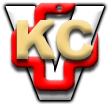 